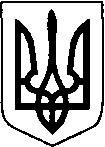 ВОЛИНСЬКА ОБЛАСНА ДЕРЖАВНА АДМІНІСТРАЦІЯУПРАВЛІННЯ ОСВІТИ І НАУКИ Н А К А З03 березня 2022 року                     м. Луцьк				      № 86Про підсумки ІІ етапу Всеукраїнськогоконкурсу-захисту науково-дослідницькихробіт учнів-членів Волинського відділення Малої академії наук Українив 2021-2022 навчальному роціНа виконання Регіональної комплексної програми розвитку освіти Волинської області на 2018-2022 роки, затвердженої рішенням сесії Волинської обласної ради від 08.02.2018 № 18/8 (зі змінами), наказу управління освіти і науки облдержадміністрації від 29.11.2021 №473 «Про проведення І-ІІ етапів Всеукраїнського конкурсу-захисту науково-дослідницьких робіт учнів-членів Малої академії наук України у 2021-2022 навчальному році» та з метою духовного, творчого, інтелектуального розвитку дітей і молоді, створення умов для формування інтелектуального потенціалу нації, виявлення і підтримки обдарованої учнівської молоді, залучення її до науково-дослідницької та експериментальної роботи протягом грудня-лютого 2021-2022 навчального року проведено І-ІІ етапи Всеукраїнського конкурсу-захисту науково-дослідницьких робіт учнів-членів Малої академії наук України (далі – конкурс-захист).Для участі у ІІ етапі конкурсу-захисту від учнів 7-11 класів закладів освіти області надійшло 439 дослідницьких проєктів на 63 наукові секції. Конкурс-захист проводився в онлайн-режимі. Для інформаційного та технічного забезпечення були створені електронні кабінети учасників конкурсу, розроблені інструктивно-методичні та презентаційні матеріали, які сприяли якісному проведенню конкурсу-захисту в оновленому форматі.У роботі журі конкурсу-захисту взяли участь 65 науково-педагогічних працівників та студентів із Волинського національного університету імені Лесі Українки та Луцького національного технічного університету, закладу вищої освіти «Луцький педагогічний коледж» Волинської обласної ради. Проведено оцінювання науково-дослідницьких робіт, постерного захисту та виступів учасників конкурсу під час наукової конференції.Журі відзначило високий рівень учнівських наукових проєктів, актуальність та перспективність тематики конкурсних робіт, їх наукову і прикладну значимість, високий рівень постерних захистів та презентації наукових доробків.Відповідно до спільного рішення оргкомітету та журі секцій ІІ етапу Всеукраїнського конкурсу-захисту науково-дослідницьких робіт учнів-членів Малої академії наук УкраїниНАКАЗУЮ:1. Визнати переможцями ІІ етапу Всеукраїнського конкурсу-захисту науково-дослідницьких робіт учнів-членів Малої академії наук України у 2021-2022 навчальному році та нагородити дипломами управління освіти і науки облдержадміністрації учнів (додаток 1).2. Затвердити список переможців ІІ етапу Всеукраїнського конкурсу-захисту науково-дослідницьких робіт учнів-членів МАН України у 2021-2022 навчальному році для участі у ІІІ етапі Всеукраїнського конкурсу-захисту науково-дослідницьких робіт учнів-членів МАН України (додається).3. Нагородити грамотами управління освіти і науки облдержадміністрації керівників, які підготували переможців ІІ етапу конкурсу-захисту (додаток 2).4. Оголосити подяку начальника управління освіти і науки Волинської обласної державної адміністрації за активну участь у проведенні обласного етапу конкурсу-захисту членам журі ІІ етапу Всеукраїнського конкурсу-захисту науково-дослідницьких робіт учнів-членів МАН України (додаток 3).5. Керівникам місцевих органів управління освітою, директорам закладів освіти обласного підпорядкування проаналізувати результати проведення ІІ етапу Всеукраїнського конкурсу-захисту та розробити заходи щодо удосконалення науково-дослідницької роботи з обдарованою учнівською молоддю у 2022-2023 н.р.6. Комунальній установі «Волинська обласна Мала академія наук» (Михалюк Т.В.):6.1. До 20 березня 2022 року подати документацію та науково-дослідницькі роботи переможців обласного етапу до оргкомітету ІІІ етапу Всеукраїнського конкурсу-захисту науково-дослідницьких робіт учнів-членів МАН України.6.2. Забезпечити підготовку та участь збірної команди області у ІІІ етапі Всеукраїнського конкурсу-захисту науково-дослідницьких робіт учнів-членів МАН України.6.3. Провести протягом 2022 року навчально-методичні семінари для керівників наукових секцій Волинського відділення МАН України.6.4. Посилити співпрацю з об’єднаними територіальними громадами шляхом проведення семінарів щодо розширення мережі секцій дослідницько-експериментального напряму на базі закладів освіти територіальних громад. 7. Контроль за виконанням наказу покласти на заступника начальника- начальника відділу дошкільної та загальної середньої  освіти управління освіти і науки облдержадміністрації Соломіну Т.І. 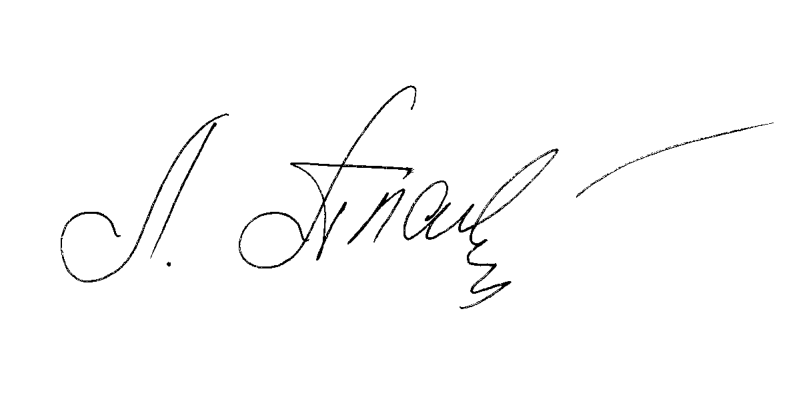 Начальник           						         Людмила ПЛАХОТНАЛариса Роговська 727 151Тетяна Михалюк 711 693Додаток 1до наказу управління освіти і науки Волинської облдержадміністрації03.03.2022  № 86 Переможці ІІ етапу Всеукраїнського конкурсу-захисту науково-дослідницьких робіт учнів-членів Малої академії наук України у 2021-2022 н.р.ЗАТВЕРДЖЕНОНаказ управління освіти і науки Волинської облдержадміністрації03.03.2022  № 86 Список переможцівІІ етапу (обласного) Всеукраїнського конкурсу-захистунауково-дослідницьких робіт учнів-членів МАН України 2021-2022 н. р.для участі у ІІІ етапі Всеукраїнського конкурсу-захисту науково-дослідницьких робіт учнів-членів МАН УкраїниДодаток 2до  наказу управління освіти і науки Волинської облдержадміністрації03.03.2022  _№ 86 Список керівників наукових робіт учнів-переможців обласного етапу Всеукраїнського конкурсу-захисту, яких нагороджено грамотою управління освіти, науки та молоді облдержадміністраціїАндреєва Валентина Вікторівна, кандидат сільськогосподарських наук, доцент ВНУ імені Лесі Українки, керівник гуртка Волинського обласного еколого- натуралістичного центру Волинської обласної ради;Аршулік Тетяна Петрівна, вчитель німецької мови комунального закладу загальної середньої освіти «Рожищенський ліцей №4»;Багно Олена Миколаївна, учитель біології комунального закладу «Луцький навчально- виховний комплекс № 9 Луцької міської ради»;Баран Віктор Миколайович, учитель біології Волинського наукового ліцею-інтернату Волинської обласної ради;Барановська Людмила Леонідівна, учитель української мови та літератури ліцею імені Олени Пчілки м. Ковеля, керівник секції української мови наукового товариства “Еврика”;Бегеза Галина Іванівна, вчитель географії Нововолинського наукового ліцею Волинської обласної ради;Бєлкіна-Ковальчук Олена Вікторівна, кандидат педагогічних наук, доцент кафедри соціальної роботи та педагогіки вищої школи Волинського національного університету імені лесі Українки;Богдан Світлана Калениківна, кандидат філологічних наук, професор ВНУ імені Лесі Українки;Божко Володимир Васильович, кандидат фізико-математичних наук, керівник гуртка Нововолинського наукового ліцею Волинської обласної ради;Бокотюк Тетяна Миколаївна, вчитель української мови та літератури   комунального закладу «Луцька гімназія № 4 імені Модеста Левицького Луцької міської ради”;Бортнік Тетяна Павлівна, кандидат сільськогосподарських наук, керівник гуртка «Юні агрохіміки» Волинського обласного еколого- натуралістичного центру Волинської обласної ради;Боць Алла Петрівна, вчитель історії опорного закладу загальної середньої освіти “Локачинський ліцей" Локачинської селищної ради Володимир-Волинського району Волинської області», керівник секції етнології комунальної установи “Волинська обласна Мала академія наук”;Бояркевич Алла Василівна, учитель мистецтва та основ християнської етики Горохівського ліцею №2 Горохівської міської ради Луцького району Волинської області;Бруча Світлана Анатоліївна, вчитель історії закладу загальної середньої освіти “Ліцей №7 м. Ковеля”;Буднік Світлана Василівна, кандидат педагогічних наук, доцент Волинського національного університету імені Лесі Українки, керівник гуртків-методист Волинського обласного еколого- натуралістичного центру Волинської обласної ради;Бурда Любов Костянтинівна, вчитель математики Старовижівського ліцею Старовижівської селищної ради; Бушев Дмитро Миколайович, кандидат фізико-математичних наук, доцент Волинського національного університету імені Лесі Українки;Вавдіюк Наталія Степанівна, доктор економічних наук, професор Луцького національного технічного університету;Вальчук Наталія Анатоліївна, вчитель зарубіжної літератури комунального закладу «Луцька ЗОШ І-ІІ ступенів №11 – колегіум Луцької міської ради Луцької міської ради»;Василенко Ніна Василівна, вчитель історії комунального закладу загальної середньої освіти «Заборольський ліцей № 32 Луцької міської ради», керівник секції історії України та історичного краєзнавства комунальної установи “Волинська обласна Мала академія наук”;    Ващук Алла Петрівна, вчитель історії закладу загальної середньої освіти Мервинського ліцею Берестечківської міської ради Волинської області;Велемець Марія Андріївна, практичний психолог комунального закладу загальної середньої освіти «Луцький ліцей №27 Луцької міської ради Волинської області»;Велимчаниця Неля Юріївна, вчитель зарубіжної літератури ліцею імені Олени Пчілки м. Ковеля;Вербицький Василь Сергійович, керівник секцій відділення комп’ютерних наук комунальної установи “Волинська обласна Мала академія наук”;Вілігурський Олег Миколайович, старший викладач кафедри теоретичної та комп’ютерної фізики імені А.В. Свідзинського Навчально-наукового фізико-технологічного інституту Волинського національного університету імені Лесі Українки, керівник гуртка Волинського наукового ліцею Волинської обласної ради;Вітковська Наталія Олексіївна, учитель української мови та літератури Нововолинського наукового ліцею Волинської обласної ради;Вітюк Валентина Володимирівна, професор, доктор педагогічних наук, заступник декана факультету педагогічної освіти та соціальної роботи Волинського національного університету імені Лесі Українки, керівник секції педагогіки комунальної установи “Волинська обласна Мала академія наук”;Войтусік Валентина Андронівна, вчитель української мови та літератури опорного закладу загальної середньої освіти «Камінь-Каширський ліцей №1 ім.Євгена Шабліовського» Камінь-Каширської міської ради;Волошина Тетяна Володимирівна, кандидат фізико-математичних наук, доцент Волинського національного університету імені Лесі Українки;Гаврилюк Олександр Никифорович, кандидат історичних наук, доцент Волинського національного університету імені Лесі Українки; Галюк Ольга Миколаївна, вчитель математики комунального закладу загальної середньої освіти «Луцький ліцей № 14 імені Василя Сухомлинського Луцької міської ради»;Галян Володимир Володимирович, доктор фізико-математичних наук, доцент, завідувач кафедри експериментальної фізики інформаційних та освітніх технологій Навчально-наукового фізико-технологічного інституту Волинського національного університету імені Лесі Українки;Гапон Зоя Іванівна, соціальний педагог комунального закладу «Луцький навчально-виховний комплекс №9 Луцької міської ради»;Гах Оксана Степанівна, вчитель економіки комунального закладу «Луцький навчально-виховний комплекс № 26 Луцької міської ради Волинської області»;Геналюк Віталій Адамович, учитель історії опорного закладу загальної середньої освіти «Камінь-Каширський ліцей №1 ім.Євгена Шабліовського» Камінь-Каширської міської ради Волинської області;Гись Юрій Васильович, учитель хімії Володимир-Волинського ліцею «Центр освіти» Волинської обласної ради;Гісь Ігор Володимирович, учитель інформатики комунального закладу загальної середньої освіти “Луцький ліцей №14 імені Василя Сухомлинського Луцької міської ради”;Гладун Людмила Ігорівна, вчитель хімії Любомльського ліцею № 3 Любомльської міської ради Волинської області;Головій Оксана Миколаївна, кандидат філологічних наук, доцент Волинського національного університету імені Лесі Українки;Голоюх Лариса Василівна, кандидат філологічних наук, доцент Волинського національного університету імені Лесі Українки;Голуб Сергій Миколайович, кандидат сільськогосподарських наук, доцент Волинського національного університету імені Лесі Українки, керівник секції комунальної установи “Волинська обласна Мала академія наук”;Гончарук Світлана Вікторівна, кандидат філологічних наук, доцент Волинського національного університету імені Лесі Українки, керівник секції англійської мови комунальної установи “Волинська обласна Мала академія наук”;Гороть Алла Миколаївна, кандидат юридичних наук, доцент кафедри конституційного, адміністративного та міжнародного права Волинського національного університету імені Лесі Українки; керівник секції “Правознавство” комунальної установи “Волинська обласна Мала академія наук”;Гулай Ольга Іванівна, доктор педагогічних наук, професор кафедри матеріалознавства Луцького національного технічного університету, керівник секції матеріалознавства комунальної установи “Волинська обласна Мала академія наук”;Демянчук Світлана Миколаївна, вчитель математики комунального закладу «Луцький навчально-виховний комплекс № 9 Луцької міської ради»;Деркач Лариса Миколаївна, кандидат філологічних наук, доцент Волинського національного університету імені Лесі Українки, керівник секції української мови комунальної установи “Волинська обласна Мала академія наук”;Деркач Олександр Володимирович, вчитель історії і правознавства опорного закладу загальної середньої освіти «Камінь-Каширський ліцей №1 ім. Євгена Шабліовського» Камінь-Каширської міської ради Волинської області;Дзюба Олег Миколайович, учитель інформатики Володимир-Волинський ліцей «Центр освіти» Волинської обласної ради;Дмитроца Олена Романівна, кандидат біологічних наук, доцент Волинського національного університету імені Лесі Українки; Євсюк Олена Ананіївна, учитель зарубіжної літератури Ліцею №3 імені Лесі Українки м.Ковеля Волинської області;Єлісєєва Людмила Володимирівна, доктор економічних наук, професор Волинського національного університету імені Лесі Українки, керівник секції економіки комунальної установи “Волинська обласна Мала академія наук”; Жванія Людмила Вікторівна, кандидат філологічних наук, доцент кафедри соціальних комунікацій Волинського національного університету імені Лесі Українки, керівник секції журналістики комунальної установи “Волинська обласна Мала академія наук”;Жуковська Анна Володимирівна, кандидат філологічних наук, доцент НННІЕМ ЗУНУ;Зек Богдан Миколайович, кандидат історичних наук, завідувач науково-експозиційного відділу новітньої історії Волині Волинського краєзнавчого музею, керівник секцій історії України та історичного краєзнавства, всесвітньої історії комунальної установи “Волинська обласна Мала академія наук”;Земцова Світлана Вікторівна, учитель української мови та літератури Нововолинського наукового ліцею Волинської обласної ради;Зубко Ірина Миколаївна, учитель основ здоров’я опорного закладу загальної середньої освіти "Локачинський ліцей" Локачинської селищної ради Володимир-Волинського району Волинської області;Іващук Людмила Анатоліївна, вчитель біології Ліцею № 13 м. Ковеля Волинської області;Ісько Оксана Павлівна, вчитель математики опорного закладу загальної середньої освіти «Камінь-Каширський ліцей №1 ім.Євгена Шабліовського» Камінь-Каширської міської ради Волинської області;Каліщук Діана Миколаївна, кандидат філологічних наук, доцент Волинського національного університету імені Лесі Українки;Каліщук Тарас Анатолійович, керівник секції соціології Старовижівського ліцею Старовижівської селищної ради Ковельського району Волинської області;Капець Майя Петрівна, вчитель історії Волинського наукового ліцею Волинської обласної ради;Карпець Галина Володимирівна, вчитель географії Нововолинського ліцею № 7 Нововолинської міської ради Волинської області;Касьян Оксана Михайлівна, вчитель біології Нововолинського ліцею № 3 Нововолинської міської ради Волинської області;Киндибовська Тетяна Леонідівна, вчитель української мови та літератури комунального закладу загальної середньої освіти "Луцький ліцей №14 імені Василя Сухомлинського Луцької міської ради";Кицан Олена Вікторівна, кандидат філологічних наук, доцент Волинського національного університету імені Лесі Українки, керівник секцій зарубіжної літератури та літературної творчості комунальної установи “Волинська обласна Мала академія наук”; Клімук Ірина Миколаївна, кандидат філософських наук, керівник секцій комунальної установи “Волинська обласна Мала академія наук”;Ковалець Наталія Володимирівна, вчитель біології закладу загальної середньої освіти "Ліцей №11 м.Ковеля";Коваль Оксана Миколаївна, вчитель української мови та літератури Старовижівського ліцею Старовижівської селищної ради, керівник секції фольклористики комунальної установи “Волинська обласна Мала академія наук”;Ковальчук Наталія Сергіївна, вчитель історії навчально-виховного комплексу "загальноосвітня школа І-ІІІ ступеня-дитячий садок" с.Жиричі;Козлович Світлана Володимирівна, вчитель біології комунального закладу «Луцький навчальновиховний комплекс загальноосвітня школа І-ІІ ступенів № 7 - природничий ліцей» Луцької міської ради;Коляда Еліна Калениківна, професор, завідувач кафедри практики англійської мови Волинського національного університету імені Лесі Українки;Корнелюк Вадим Григорович, учитель біології комунального закладу загальної середньої освіти «Рокинівський ліцей № 38 Луцької міської ради»;Корольчук Світлана Іванівна, кандидат хімічних наук, доцент Волинського національного університету імені Лесі українки, керівник секції заочної школи з хімії комунальної установи “Волинська обласна Мала академія наук”;Кот Оксана Григорівна, вчитель історії Нововолинського ліцею №8 Нововолинської міської ради Волинської області;Котюк Олександр Іванович, учитель інформатики Любомльського ліцею №1 імені Наталії Ужвій, керівник секції відділення комп'ютерних наук комунальної установи “Волинська обласна Мала академія наук”;Кошелюк Марія Василівна, вчитель географії Ліцею №1 смт Ратне ім. В. Газіна Ратнівської селищної ради;Кравчук Наталія Олегівна, кандидат економічних наук, доцент, викладач економіки Нововолинського наукового ліцею Волинської обласної ради;Крочук Оксана Петрівна, вчитель фізики Голобського ліцею Голобської селищної ради Ковельського району Волинської області, керівник секції експериментальної фізики комунальної установи “Волинська обласна Мала академія наук”;Крук Ірина Вікторівна, вчитель англійської мови комунального закладу «Луцька гімназія №18 Луцької міської ради Волинської області»;Кузьмич Микола Степанович, учитель історії комунального закладу загальної середньої освіти «Луцький ліцей №28 Луцької міської ради»;Кузьмішина Ірина Іванівна, кандидат біологічних наук, доцент Волинського національного університету імені Лесі Українки;Кулай Валерій Слав’янович, учитель інформатики Горохівського ліцею №1 ім.І.Я.Франка Горохівської міської ради Луцького району Волинської області; Купрійчук Петро Тарасович, вчитель математики ліцею імені Олени Пчілки м.Ковеля;Курилюк Інна Петрівна, учитель хімії і біології Замшанівського ліцею Забродівської сільської ради Ковельського району Волинської області, керівник секції комунальної установи “Волинська обласна Мала академія наук”;Куцевич Ольга Олександрівна, вчитель географії Ліцею села Глухи Дубечненської сільської ради Ковельського району Волинської області;Лісовська Тетяна Павлівна, кандидат біологічних наук, керівник секції комунальної установи “Волинська обласна Мала академія наук”;Літковець Світлана Василівна, вчитель хімії Нововолинського наукового ліцею Волинської обласної ради;Ліщинська Вікторія Миколаївна, учитель Підгайцівського ліцею Підгайцівської сільської ради Луцького району Волинської області;Лукавий Петро Миколайович, вчитель комунального закладу загальної середньої освіти “Луцький ліцей № 27 Луцької міської ради Волинської області”, керівник секції робототехніки комунальної установи “Волинська обласна Мала академія наук”;Лук'янчук Світлана Василівна, кандидат філологічних наук;Луньов Сергій Валентинович кандидат фізико - математичних наук, доцент кафедри фізики та вищої математики Луцького національного технічного університету, керівник гуртка Центру позашкільної освіти Волинської обласної ради; Луцюк Ірина Ростиславівна, вчитель математики опорного закладу загальної середньої освіти "Локачинський ліцей" Локачинської селищної ради Володимир-Волинського району Волинської області;Магольон Жанна Анатоліївна, вчитель історії Романівського ліцею Підгайцівської сільської ради Луцького району;Мамосюк Олена Сергіївна, кандидат філологічних наук, старший викладач Волинського національного університету імені Лесі Українки, керівник секції французької мови комунальної установи “Волинська обласна Мала академія наук”; Марченко Євгенія Петрівна, учитель біології опорного закладу загальної середньої освіти «Затурцівський ліцей ім. В. К. Липинського» Затурцівської сільської ради Волинської області;Мацюк Зоряна Сергіївна, кандидат філологічних наук, доцент     Волинського національного університету   імені Лесі Українки;Машевська Алла Степанівна, вчитель біології, старший викладач кафедри ботаніки та методики викладання природничих наук Волинського національного університету імені Лесі Українки; Мельник Наталія Денисівна, вчитель історії закладу загальної середньої освіти "Камінь-Каширський ліцей" №2 Камінь-Каширської міської ради Волинської області;Миронюк Лілія Павлівна кандидат фізико-математичних наук, доцент Волинського національного університету імені Лесі Українки, керівник секції математики комунальної установи “Волинська обласна Мала академія наук”;Мишковець Олеся Олексіївна, учитель географії опорного закладу загальної середньої освіти "Прилісненський ліцей Прилісненської сільської ради Волинської області";Міліщук Наталія Святославівна, вчитель англійської мови Нововолинського наукового ліцею Волинської обласної ради;Мойсюк Інна Борисівна, вчитель німецької мови Ліцею імені Олени Пчілки м. Ковеля;Моклиця Андрій Володимирович, кандидат філологічних наук, доцент ВНУ імені Лесі Українки, керівник секції гуртка “Стилістика сучасної української мови” Волинського наукового ліцею Волинської обласної ради;Мороз Сергій Анатолійович, кандидат технічних наук, доцент кафедри електроніки та телекомунікацій Луцького національного технічного університету, керівник гуртка Волинського наукового ліцею Волинської обласної ради;Музиченко Оксана Семенівна, кандидат біологічних наук, доцент Волинського національного університету імені Лесі Українки, керівник секції комунальної установи “Волинська обласна Мала академія наук”; Мучак Надія Зіновіївна, вчитель англійської мови Нововолинського наукового ліцею Волинської обласної ради;Назарук Тетяна Василівна, вчитель географії Видраницького ліцею Забродівської сільської ради, керівник секції геології, геохімії та мінералогії комунальної установи “Волинська обласна Мала академія наук”;Нагірний Микола Зіновійович, кандидат історичних наук, викладач історії Нововолинського наукового ліцею Волинської обласної ради;Нікітюк Катерина Вікторівна, вчитель математики опорного закладу загальної середньої освіти “Торчинський ліцей Торчинської селищної ради”;Новік Тамара Адамівна, вчитель біології Старовижівського ліцею Старовижівської селищної ради, керівник гуртка комунальної установи “Волинська обласна Мала академія наук”;Новосад Лідія Степанівна, вчитель української мови та літератури комунального закладу загальної середньої освіти «Луцький ліцей №27 Луцької міської ради Волинської області»;Новосад Олексій Володимирович, кандидат фізико-математичних наук, доцент кафедри експериментальної фізики, інформаційних та освітніх технологій Навчально-наукового фізико-технологічного інституту Волинського національного університету імені Лесі Українки, керівник секції експериментальної фізики комунальної установи “Волинська обласна Мала академія наук”;Огнєва Ірина Володимирівна, вчитель математики комунального закладу «Луцький навчально-виховний комплекс № 26 Луцької міської ради Волинської області»;Оліченко Наталія Анатоліївна, вчитель англійської мови Підгайцівського ліцею Підгайцівської селищної ради;Омельковець Ярослав Адамович, кандидат біологічних наук, доцент кафедри гістології та медичної біології Волинського національного університету імені Лесі Українки, керівник секції комунальної установи “Волинська обласна Мала академія наук”;Оніщук Катерина Петрівна, вчитель історії Штунського ліцею Вишнівської сільської ради;Оришкевич Олена  Миколаївна, вчитель історії Голобського ліцею Голобської селищної ради Ковельського району, керівник секції історії України комунальної установи “Волинська обласна Мала академія наук”;Осадца Світлана Дмитрівна, вчитель української мови та літератури опорного закладу загальної середньої освіти "Локачинський ліцей" Локачинської селищної ради Володимир-Волинського району;Павловська Тетяна Сергіївна, кандидат географічних наук, доцент Волинського національного університету імені Лесі Українки, керівник секції географії та ландшафтознавства комунальної установи “Волинська обласна Мала академія наук”; Падалко Ніна Йосипівна, кандидат педагогічних наук, доцент Волинського національного університету імені Лесі Українки, керівник гуртка математики заочно-дистанційної школи комунальної установи “Волинська обласна Мала академія наук”; Панасюк Світлана Леонідівна, кандидат педагогічних наук, доцент Волинського національного університету імені Лесі Українки, керівник секції мистецтвознавства комунальної установи “Волинська обласна Мала академія наук”;Пастернак Ярослав Михайлович, доктор фізико-математичних наук, професор Луцького національного університету імені Лесі Українки;Пащук Олена Іванівна, вчитель історії закладу загальної середньої освіти І-ІІІ ступеня «Ліцей № 5 м. Ковеля»;Платонова Світлана Ростиславівна, вчитель історії комунального закладу “Луцький навчально-виховний комплекс загальноосвітня школа I-III ступенів №22-ліцей Луцької міської ради Волинської області;Петрук Тетяна Федорівна, вчитель біології Нововолинського наукового ліцею Волинської обласної ради;Подзізей Борис Анатолійович, вчитель біології освітнього опорного закладу навчально-виховного комплексу "Загальноосвітня школа І-ІІІ ступенів - ліцей" с. Зимне;Подлевська Оксана Миколаївна, вчитель історії Нововолинського ліцею №5 Нововолинської міської ради Волинської області;Поліщук Наталія Вікторівна, вчитель іспанської мови комунального закладу "Луцька гімназія №18 Луцької міської ради Волинської області", керівник секції іспанської мови комунальної установи “Волинська обласна Мала академія наук”;Приходько Наталія Степанівна, старший викладач Волинського національного університету імені Лесі Українки;Приходько Олексій Сергійович, кандидат технічних наук, доцент кафедри прикладної математики та механіки Луцького національного технічного університету, керівник секції електроніки та приладобудування комунальної установи “Волинська обласна Мала академія наук”; Пукас Людмила Василівна, вчитель біології Горохівського ліцею №2 Горохівської міської ради Луцького району Волинської області;Радчук Лілія Олександрівна, вчитель історії та правознавства опорного закладу загальної середньої освіти "Затурцівський ліцей ім. В.К. Липинського" Затурцівської сільської ради Володимир-Волинського району Волинської області;Рибка Олена Борисівна, вчитель географії та економіки комунального закладу «Луцький навчально-виховний комплекс № 9 Луцької міської ради»;Рипич Дмитро степанович, вчитель географії Володимир-Волинська гімназія імені Олександра Цинкаловського Володимир-Волинської міської ради Волинської області;Ройко Андрій Володимирович, учитель комунального закладу загальної середньої освіти “Луцький ліцей №21 імені Михайла Кравчука Луцької міської ради”;Романюк Богдан Володимирович, практичний психолог Володимир-Волинського навчально-виховного комплексу "Загальноосвітня школа І-ІІІ ступенів №3 - ліцей" Володимир-Волинської міської ради Волинської області;Романюк Марія Анатоліївна, учителька інформатики комунального закладу «Луцька загальноосвітня школа І-ІІІ ступенів № 23 Луцької міської ради»;Русінова Марія Миколаївна, вчитель англійської мови комунального закладу «Луцька ЗОШ І-ІІ ступенів №11 – колегіум Луцької міської ради Луцької міської ради»;Садова Світлана Віталіївна, вчитель української мови опорного закладу «Колківський ліцей»;Сапожнік Ірина Віталіївна, учителька інформатики комунального закладу загальної середньої освіти "Луцький ліцей №21 імені Михайла Кравчука Луцької міської ради";Саско Олена Іванівна, кандидат юридичних наук, доцент кафедри кримінального права і процесу юридичного факультету Волинського національного університету імені Лесі Українки, керівник секції правознавства комунальної установи “Волинська обласна Мала академія наук”;Семенюк Тетяна Петрівна, кандидат філологічних наук, старший викладач Волинського національного університету імені Лесі Українки, керівник секції німецької мови комунальної установи “Волинська обласна Мала академія наук”;Сидорчук Інна Вікторівна, вчитель правознавства комунального закладу «Луцький навчально-виховний комплекс №26 Луцької міської ради Волинської області»;Сичук Віктор Анатолійович, кандидат технічних наук, доцент кафедри прикладної механіки та мехатроніки Луцького національного технічного університету, керівник секції технологічних процесів та перспективних технологій комунальної установи “Волинська обласна Мала академія наук”;Сірук Вікторія Григорівна, кандидат філологічних наук, доцент Волинського національного університету імені Лесі Українки;Сітуха Валентина Володимирівна, вчитель української мови та літератури комунального закладу загальної середньої освіти «Гіркополонківський ліцей Боратинської сільської ради»;Сливка Наталія Юріївна, кандидат хімічних наук, доцент Волинського національного університету імені Лесі Українки, керівник секції комунальної установи “Волинська обласна Мала академія наук”;Смійчик Світлана Іванівна, вчитель біології Городоцька гімназія-філія опорного закладу загальної середньої освіти "Прилісненський ліцей Прилісненської сільської ради Волинської області";Соколова Вікторія Альбертівна, кандидат філологічних наук, доцент Волинського національного університету імені Лесі Українки;Соколова Світлана Михайлівна, вчитель зарубіжної літератури комунального закладу загальної середньої освіти «Ратнівський ліцей Боратинської сільської ради»;Стадницька Тамара Олександрівна, вчитель історії та правознавства Піддубцівського ліцею Підгайцівської сільської ради Луцького району Волинської області;Степанюк Віта Валеріївна, учитель інформатики комунального закладу загальної середньої освіти “Луцький ліцей № 21 імені Михайла Кравчука Луцької міської ради”;Сторожук Ірина Олександрівна, вчитель української мови та літератури ЗЗСО «Камінь – Каширський ліцей» №2 Камінь – Каширської міської ради;Сулева Людмила Володимирівна, вчитель історії Ліцею с.Дубечне Дубечненської сільської ради Ковельського району Волинської області;Сухарєва Світлана Володимирівна, доктор філологічних наук, професор і завідувач кафедри полоністики і перекладу Волинського національного університету імені Лесі Українки, керівник секції польської мови комунальної установи “Волинська обласна Мала академія наук”;Сухомлин Катерина Борисівна, професор, доцент, завідувач кафедри зоології Волинського національного університету імені Лесі Українки;Тарасюк Тетяна Миколаївна, кандидат філологічних наук, доцент Волинського національного університету імені Лесі Українки, керівник секції української мови комунальної установи “Волинська обласна Мала академія наук”;Татарин Анастасія Устимівна, вчитель фізики комунального закладу “Луцький навчально-виховний комплекс №26 Луцької міської ради Волинської області”;Теплюк Вадим Сергійович, кандидат біологічних наук, доцент Волинського національного університету імені Лесі Українки, керівник секції комунальної установи “Волинська обласна Мала академія наук”;Теребус Оксана Леонідівна, кандидат філологічних наук, доцент доцент кафедри соціальних комунікацій Волинського національного університету імені Лесі Українки;Теребус Роман Миколайович, вчитель зарубіжної літератури комунального закладу загальної середньої освіти «Лаврівський ліцей Боратинської сільської ради»;Тимчій Анна Олегівна, керівник секції біології заочно-дистанційної школи комунальної установи “Волинська обласна Мала академія наук”;Титаренко Наталія Олександрівна, вчитель історії опорного закладу загальної середньої освіти "Прилісненський ліцей Прилісненської сільської ради Волинської області", керівник секції теології, релігієзнавства та історії релігії комунальної установи “Волинська обласна Мала академія наук”;Тітова Світлана Петрівна, вчитель математики комунального закладу загальної середньої освіти «Луцький ліцей № 14 імені Василя Сухомлинського Луцької міської ради»;Тішков Сергій Володимирович, вчитель інформатики опорного закладу загальної середньої освіти «Камінь-Каширський ліцей №1 ім.Євгена Шабліовського» Камінь-Каширської міської ради, керівник секції відділення комп'ютерних наук комунальної установи “Волинська обласна Мала академія наук”;Тлучкевич Ольга Олексіївна, учитель географії Володимир-Волинський ліцей «Центр освіти» Волинської обласної ради;Федонюк Віталіна Володимирівна, кандидат географічних наук, доцент Луцького національного університету, керівник секції кліматології та метеорології комунальної установи “Волинська обласна Мала академія наук”; Федонюк Микола Ананійович, кандидат географічних наук, доцент Луцького національного університету, керівник секції геології, геохімії та мінералогії комунальної установи “Волинська обласна Мала академія наук”;Федорчук-Мороз Валентина Іванівна, кандидат технічних наук, доцент, завідувач кафедри цивільної безпеки Луцького національного технічного університету, керівник секції екологічно безпечних технологій та ресурсозбереження комунальної установи “Волинська обласна Мала академія наук”;Федотова Тетяна Володимирівна, кандидат психологічних наук, доцент Волинського національного університету імені Лесі Українки, керівник секції комунальної установи “Волинська обласна Мала академія наук”;Федуник-Яремчук Оксана Володимирівна, кандидат фізико-математичних наук, доцент Волинського національного університету імені Лесі Українки, керівник секції математики комунальної установи “Волинська обласна Мала академія наук”; Чибізова Тетяна Вікторівна, учитель англійської мови Ліцею імені Олени Пчілки м. Ковеля;Чижевська Лариса Тарасівна, кандидат географічних наук, доцент Волинського національного університету імені Лесі Українки;Чилаєва Світлана Дмитрівна, вчитель української мови та літератури комунального закладу загальної середньої освіти “Гіркополонківський ліцей Боратинської сільської ради”;Чміль Інна Леонідівна, психолог Маневицького ліцею №2 Маневицької селищної ради Волинської області;Чухілевич Ольга Пилипівна, соціальний педагог Піддубцівського ліцею Підгайцівської сільської ради Луцького району Волинської області; Швай Ольга Леонідівна, кандидат педагогічних наук, доцент Волинського національного університету імені Лесі Українки;Швайко Світлана Євгенівна, кандидат біологічних наук, керівник секції комунальної установи “Волинська обласна Мала академія наук”;Шевчук Тетяна Яківна, кандидат біологічних наук, доцент Волинського національного університету імені Лесі Українки, керівник секції комунальної установи “Волинська обласна Мала академія наук”;Шигорін Павло Павлович, кандидат фізико-математичних наук, доцент кафедри теоретичної та комп’ютерної фізики імені А.В.Свідзинського Навчально-наукового фізико-технологічного інституту Волинського національного університету імені Лесі Українки, керівник секцій теоретичної фізики, астрономії та астрофізики комунальної установи “Волинська обласна Мала академія наук”;Шнайдер Анастасія Андріївна, асистент кафедри практики англійської мови Волинського національного університету імені Лесі Українки; Шостак Людмила Василівна, кандидат економічних наук, доцент Волинського національного університету імені Лесі Українки;Шульгач Олена Іванівна, вчитель математики Берестянського ліцею Цуманської селищної ради Волинської області, керівник гуртка математики комунальної установи “Волинська обласна Мала академія наук”;Шульгач Сергій Микитович, вчитель географії Ліцею №10 м.Ковеля Волинської області, керівник секції географії та ландшафтознавства комунальної установи “Волинська обласна Мала академія наук”;Шум Юрій Петрович, вчитель інформатики комунального закладу «Луцький навчально-виховний комплекс “загальноосвітня школа І-ІІІ ступенів №22 – ліцей Луцької міської ради Волинської області»;Шурдак Марія Ігорівна, кандидат мистецтвознавства, старший викладач кафедри історії, теорії мистецтв Волинського національного університету імені Лесі Українки;Шустік Лілія Степанівна, вчитель фізики та астрономії Нововолинського наукового ліцею Волинської обласної ради;Щегельський Тарас Сергійович, керівник секцій відділення комп’ютерних наук комунальної установи “Волинська обласна Мала академія наук”;Юневич Галина Леонідівна, учитель біології опорного закладу загальної середньої освіти «Камінь-Каширський ліцей №1 ім.Євгена Шабліовського» Камінь-Каширської міської ради Волинської області;Ягенська Галина Василівна, кандидат педагогічних наук, доцент ВІППО, вчитель біології комунального закладу загальної середньої освіти "Луцький ліцей №21 імені Михайла Кравчука Луцької міської ради";Янішевський Сергій Сергійович, вчитель історії опорного закладу загальної середньої освіти "Ліцей села Копачівка" Копачівської сільської ради Луцького району Волинської області, керівник секції археології комунальної установи “Волинська обласна Мала академія наук”;Янчук Олександр Миколайович, кандидат хімічних наук, доцент Волинського національного університету імені Лесі Українки;Яцечко Світлана Володимирівна, кандидат історичних наук, керівник секції історії України та історичного краєзнавства комунальної установи “Волинська обласна Мала академія наук”.Додаток 3до наказу управління освіти і науки Волинської облдержадміністрації03.03.2022  _№ 86  Список членів журі, яким оголошено подяку начальника управління освіти і науки облдержадміністраціїАнтонюк Оксана Петрівна, старший викладач кафедри математичного аналізу та статистики Волинського національного університету імені Лесі Українки;Балабуха Наталія Вікторівна, старший викладач кафедри теорії літератури та зарубіжної літератури Волинського національного університету імені Лесі Українки;Баула Олена Вікторівна, кандидат економічних наук, доцент кафедри міжнародних економічних відносин Луцького національного технічного університету;Берлач Олександр Павлович, кандидат архітектури, доцент кафедри образотворчого мистецтвознавства та дизайну Волинського національного університету імені Лесі Українки;Бєлих Оксана Миколаївна, кандидат філологічних наук, доцент кафедри німецької філології Волинського національного університету імені Лесі Українки;Білецька Марія Григорівна, кандидат біологічних наук, доцент кафедри зоології факультету біології та лісового господарства Волинського національного університету імені Лесі Українки; Борейко Юрій Григорович, доктор філософських наук, професор кафедри політології та публічного управління Волинського національного університету імені Лесі Українки;Боярин Марія Володимирівна, кандидат географічних наук, доцент кафедри екології та охорони навколишнього середовища Волинського національного університету імені Лесі Українки;Булатецький Віталій Вікторович, кандидат фізико-математичних наук, доцент кафедри комп’ютерних наук та кібербезпеки Волинського національного університету імені Лесі Українки;Вахович Ірина Михайлівна, професор, доктор економічних наук, ректор Луцького національного технічного університету;Горик – Литвинюк Ніна Петрівна, заслужений вчитель України, член Національної спілки письменників України, викладач комунального закладу вищої освіти “Луцький педагогічний коледж” Волинської обласної ради;Грицевич Юрій Васильович, кандидат філологічних наук, асистент кафедри історії та культури української мови Волинського національного університету імені Лесі Українки;Громик Юрій Васильович, кандидат філологічних наук, проректор, доцент кафедри історії та культури української мови Волинського національного університету імені Лесі Українки;Гуз Олена Петрівна, старший викладач кафедри романських мов та інтерлінгвістики Волинського національного університету імені Лесі Українки;Данилюк-Терещук Тетяна Ярославівна, кандидат філологічних наук, старший викладач кафедри української літератури, завідувач музею Лесі Українки Волинського національного університету імені Лесі Українки;Демчук Антон Михайлович, декан юридичного факультету Волинського національного університету імені Лесі Українки, кандидат юридичних наук, доцент кафедри цивільно-правових дисциплін юридичного факультету Волинського національного університету імені Лесі Українки;Денисюк Василь Іванович, кандидат історичних наук, доцент кафедри історії України та археології   Волинського національного університету імені Лесі Українки;Дурманенко Олександр Олександрович, кандидат соціологічних наук, доцент, журналіст газети «Волинь нова»;Журавльов Олександр Анатолійович, кандидат біологічних наук, декан факультету біології та лісового господарства, доцент кафедри фізіології людини і тварин Волинського національного університету імені Лесі Українки;Захарчук Дмитро Андрійович, кандидат фізико-математичних наук, доцент кафедри фізики та вищої математики Луцького національного технічного університету;Зінченко Марія Олександрівна, кандидат біологічних наук, доцент, завідувач кафедри ботаніки та методики викладання природничих наук Волинського національного університету імені Лесі Українки;Кабак Віталій Васильович, кандидат педагогічних наук, доцент, завідувач кафедри цифрових освітніх технологій Луцького національного технічного університету;Качинська Тетяна Валеріївна, кандидат біологічних наук, доцент, завідувач кафедри фізіології людини і тварин факультету біології та лісового господарства Волинського національного університету імені Лесі Українки;Кевшин Андрій Григорович, кандидат фізико-математичних наук, доцент кафедри експериментальної фізики, інформаційних та освітніх технологій Навчально-наукового фізико-технологічного інституту Волинського національного університету імені Лесі Українки;Кошелюк Олена Василівна, кандидат філологічних наук, доцент, завідувач кафедри соціальних комунікацій Волинського національного університету імені Лесі Українки;Кравчук Ольга Мусіївна, кандидат педагогічних наук, доцент кафедри математичного аналізу та статистики Волинського національного університету імені Лесі Українки;Лавринович Лілія Богданівна, кандидат філологічних наук, доцент кафедри теорії літератури та зарубіжної літератури Волинського національного університету імені Лесі Українки;Макарук Лариса Леонідівна, доктор філологічних наук, доцент кафедри прикладної лінгвістики Волинського національного університету імені Лесі Українки;Малеончук Галина Олександрівна, кандидат історичних наук, доцент кафедри історії України та археології Волинського національного університету імені Лесі Українки;Малімон Людмила Яківна, кандидат психологічних наук, професор кафедри загальної та соціальної психології факультету психології та соціології Волинського національного університету імені Лесі Українки;Марушко Лариса Петрівна, кандидат хімічних наук, доцент кафедри органічної хімії та фармації, декан факультету хімії, екології та фармації Волинського національного університету імені Лесі Українки;Мельничук Микола Дмитрович, кандидат технічних наук, доцент, завідувач кафедри матеріалознавства Луцького національного технічного університету;Мерленко Ігор Михайлович, кандидат сільськогосподарських наук, доцент кафедри екології та агрономії Луцького національного технічного університету;Милько Інна Петрівна, кандидат економічних наук, доцент кафедри менеджменту та адміністрування Волинського національного університету імені Лесі Українки;Миронюк Лілія Павлівна, кандидат фізико-математичних наук, доцент кафедри загальної математики та методики навчання інформатики Волинського національного університету імені Лесі Українки;Моклиця Андрій Володимирович, кандидат філологічних наук, доцент кафедри полоністики і перекладу Волинського національного університету імені Лесі Українки;Мотузюк Олександр Петрович, кандидат біологічних наук, доцент кафедри фізіології людини і тварин факультету біології та лісового господарства Волинського національного університету імені Лесі Українки;Надольська Валентина Василівна, кандидат історичних наук, доцент кафедри музеєзнавства, пам’яткознавства та інформаційно-аналітичної діяльності Волинського національного університету імені Лесі Українки;Одарчук Наталія Андріївна, кандидат філологічних наук, доцент кафедри практики англійської мови Волинського національного університету імені Лесі Українки;Падалко Анатолій Михайлович, кандидат фізико-математичних наук, доцент кафедри електричної інженерії Луцького національного технічного університету;Падалко Ніна Йосипівна, кандидат педагогічних наук, доцент кафедри теорії функцій і методики навчання математики Волинського національного університету імені Лесі Українки;Пальонка Вікторія Ігорівна, студентка 3 курсу юридичного факультету Волинського національного університету імені Лесі Українки;Пикалюк Василь Степанович, доктор медичних наук, професор кафедри анатомії людини Навчально-наукового медичного інституту Волинського національного університету імені Лесі Українки;Піскач Людмила Василівна, кандидат хімічних наук, професор кафедри неорганічної та фізичної хімії Волинського національного університету імені Лесі Українки;Поліщук Микола Миколайович, кандидат технічних наук, доцент кафедри комп’ютерної інженерії та кібербезпеки Луцького національного технічного університету;Поручинська Ірина Володимирівна, кандидат географічних наук, доцент кафедри економічної та соціальної географії Волинського національного університету імені Лесі Українки;Пугач Сергій Олександрович, кандидат географічних наук, доцент кафедри економічної та соціальної географії Волинського національного університету імені Лесі Українки; Рожило Марія Андріївна, кандидат наук із соціальних комунікацій, доцент кафедри соціальних комунікацій Волинського національного університету імені Лесі Українки;Романов Сергій Миколайович, доктор філологічних наук, вчений секретар Науково-дослідного інституту Лесі Українки Волинського національного університету імені Лесі Українки;Семенов Андрій Миколайович, кандидат філософських наук, доцент кафедри всесвітньої історії та філософії Волинського національного університету імені Лесі Українки;Собчук Оксана Миколаївна, кандидат педагогічних наук, доцент кафедри загальної математики та методики навчання інформатики Волинського національного університету імені Лесі Українки;Станіслав Ольга Вадимівна, доктор філологічних наук, професор, завідувач   кафедри романських мов та інтерлінгвістики Волинського національного університету імені Лесі Українки;Стельмах Валентина Юріївна, кандидат географічних наук, старший викладач кафедри фізичної географії Волинського національного університету імені Лесі Українки;Стрельбіцька Олена Онуфріївна, кандидат філологічних наук, викладач словесних дисциплін комунального закладу вищої освіти “Луцький педагогічний коледж” Волинської обласної ради;Тимощук Віктор Миколайович, кандидат технічних наук, доцент кафедри фізики та вищої математики Луцького національного технічного університету;Томашевська Ірина Петрівна, кандидат педагогічних наук, професор кафедри загальної педагогіки та дошкільної освіти факультету педагогічної освіти та соціальної роботи Волинського національного університету імені Лесі Українки;Федосов Сергій Анатолійович, доктор фізико-математичних наук, професор кафедри теоретичної та комп’ютерної фізики імені А.В. Свідзинського Навчально-наукового фізико-технологічного інституту Волинського національного університету імені Лесі Українки;Фесюк Василь Олександрович, доктор географічних наук, професор, завідувач кафедри фізичної географії Волинського національного університету імені Лесі Українки;Фіщук Оксана Сергіївна, кандидат біологічних наук, доцент кафедри ботаніки та методики викладання природничих наук факультету біології та лісового господарства Волинського національного університету імені Лесі Українки;Хлібовська Ганна Миколаївна, кандидат історичних наук, доцент кафедри всесвітньої історії Волинського національного університету імені Лесі Українки;Цьось Анатолій Васильович, доктор наук з фізичного виховання і спорту, професор, ректор Волинського національного університету імені Лесі Українки;Цьось Оксана Олександрівна, кандидат сільськогосподарських наук, доцент кафедри екології та охорони навколишнього середовища Волинського національного університету імені Лесі Українки;Шаварова Ганна Петрівна, кандидат фізико-математичних наук, доцент кафедри експериментальної фізики, інформаційних та освітніх технологій Навчально-наукового фізико-технологічного інституту Волинського національного університету імені Лесі Українки;Ярош Ярослав Богданович, декан факультету історії, політології та національної безпеки, доктор політичних наук, професор кафедри політології та публічного управління Волинського національного університету імені Лесі Українки;Яцечко-Блаженко Тетяна Володимирівна, історикиня, краєзнавець, редакторка відділу інформаційної політики Волинського національного університету імені Лесі Українки, радник голови обласної ради.№ з/пПІБучняНазва закладу освітиКласЗайняте місцеСекція історії УкраїниСекція історії УкраїниСекція історії УкраїниСекція історії УкраїниСекція історії України      1.     Парфенюк Дарина Василівнанавчально-виховний комплекс «Ківерцівська загальноосвітня школа І ступеня – Ківерцівська гімназія Ківерцівської міської ради Волинської області»9    2.ШишкоСергій ЮрійовичВолинський науковий ліцейВолинської обласної ради11ІІ     3.Каращук Оксана Анатоліївнаопорний заклад загальної середньої освіти "Прилісненський ліцей Прилісненської сільської ради Волинської області"11ІІ4.Кіпень Ангеліна Володимирівнанавчально-виховний комплекс "загальноосвітня школа І-ІІІ ступеня-дитячий садок" с.Жиричі10ІІ5. Пащук СергійСергійовичопорний заклад загальної середньої освіти "Затурцівський ліцей ім. В.К. Липинського" Затурцівської сільської ради Володимир-Волинського району Волинської області10ІІ       6.Василюк Богдан Миколайовичкомунальний заклад загальної середньої освіти «Заборольський ліцей № 32 Луцької міської ради»9ІІІ      7.Пащук НікітаОлександровичНововолинський ліцей №5 Нововолинської міської ради Волинської області 11ІІІ       8.РадіонБогданВікторовичопорний заклад загальної середньої освіти "Прилісненський ліцей Прилісненської сільської ради Волинської області"11ІІІ      9.Лозіцкий Орест Вікторовичкомунальний заклад "Луцька загальноосвітня школа І-ІІІ ступенів № 23 Луцької міської ради"9ІІІ      10. Карпук Крістіна ОлександрівнаГолобський ліцей Голобської селищної ради Ковельського району Волинської області9ІІІСекція етнологіїСекція етнологіїСекція етнологіїСекція етнологіїСекція етнології       11.Лавринюк ОлександраЮріївназаклад загальної середньої освіти І-ІІІ ступеня «Ліцей № 5 м. Ковеля»11І      12.Павлович Марія ВасилівнаСтаровижівський ліцей Старовижівської селищної ради10ІІ      13.Коваль Назарій Анатолійовичопорний заклад загальної середньої освіти "Прилісненський ліцей Прилісненської сільської ради Волинської області"11ІІ     14.Король ЮліяІванівнаШтунський ліцейВишнівської сільської ради9ІІІ      15.Гальчун Мар'яна Русланівнаопорний заклад загальної середньої освіти "Локачинський ліцей" Локачинської селищної ради Володимир-Волинського району Волинської області»9ІІІСекція археологіїСекція археологіїСекція археологіїСекція археологіїСекція археології      16.   Романюк Назарій Андрійовичопорний заклад загальної середньої освіти "Ліцей села Копачівка" Копачівської сільської ради Луцького району Волинської області11І      17.Собчук Юрій Михайловичопорний заклад загальної середньої освіти "Ліцей села Копачівка" Копачівської сільської ради Луцького району Волинської області11ІIСекція всесвітньої історіїСекція всесвітньої історіїСекція всесвітньої історіїСекція всесвітньої історіїСекція всесвітньої історії      18.Данилюк Анна Сергіївнакомунальний заклад загальної середньої освіти "Луцький ліцей №14 імені Василя Сухомлинського Луцької міської ради"10І      19.Ігнатійчук Артем Вадимовичкомунальний заклад загальної середньої освіти "Луцький ліцей №14 імені Василя Сухомлинського Луцької міської ради"10ІІ      20.Захарчук Матвій Сергійовичкомунальний заклад загальної середньої освіти "Луцький ліцей №14 імені Василя Сухомлинського Луцької міської ради"10ІІ      21.Олещук Ангеліна РоманівнаНововолинський науковий ліцей Волинської обласної ради11ІІІ      22.ТкачукКатеринаОлександрівнакомунальний заклад загальної середньої освіти «Луцький ліцей №28 Луцькоїміської ради»11ІІІСекція історичного краєзнавстваСекція історичного краєзнавстваСекція історичного краєзнавстваСекція історичного краєзнавстваСекція історичного краєзнавства      23.Масюк Дарина Сергіївнаопорний заклад загальної середньої освіти "Прилісненський ліцей Прилісненської сільської ради Волинської області"11І      24.КрижикСофія Дмитрівнакомунальний заклад «Заборольський ліцей №32 Луцької міської ради»11ІІ      25.Шишолик МаксимСергійовичопорний заклад загальної середньої освіти "Прилісненський ліцей Прилісненської сільської ради Волинської області"11ІІ      26.Фомін Богдан Ігоровичкомунальний заклад загальної середньої освіти «Луцький ліцей № 21 імені Михайла Кравчука Луцької міської ради»10ІІ       27.Оришкевич Катерина ВалеріївнаГолобський ліцей Голобської селищної ради Ковельського району10ІІ       28.Бруча Анастасія ДмитрівнаЛіцей імені Олени Пчілким. Ковеля10ІІ       29.Мельник Олександра Вікторівнаопорний заклад загальної середньої освіти "Прилісненський ліцей Прилісненської сільської ради Волинської області"11ІІІ      30.Коржан Олена ОлегівнаЛіцей с.Дубечне Дубечненської сільської ради Ковельського району Волинської областіІІ   І       31. Гавриленко Катерина ОлександрівнаРоманівський ліцейПідгайцівської сільської ради Луцького району11ІІІ32.АндрущакКатерина Миколаївназаклад загальної середньої освіти Мервинський ліцей Берестечківської міської ради Волинської області10ІІІ       33.Ілюшик Анатолій Сергійовичзаклад загальної середньої освіти "Камінь-Каширський ліцей" №2 Камінь-Каширської міської ради Волинської області11ІІІ       34.Герасим’як Юрій ВолодимировичВолинський науковий ліцейВолинської обласної ради9ІІІ      35.Винницький Василь ІгоровичНововолинський ліцей №8 Нововолинської міської ради Волинської області10ІІІСекція географії та ландшафтознавстваСекція географії та ландшафтознавстваСекція географії та ландшафтознавстваСекція географії та ландшафтознавстваСекція географії та ландшафтознавства      36.Лисенко Каміла ОлександрівнаНововолинськийліцей № 7 Нововолинської міської ради Волинської області10І      37.Герасим’як Юрій ВолодимировичВолинський науковий ліцейВолинської обласної ради9ІІ      38.Кобиш Анастасія ВікторівнаЛіцей №10 м. Ковеля Волинської області11ІІ      39.Люклянчук Анна ОлексіївнаЛіцей села Глухи Дубечненської сільської ради Ковельського району Волинської області9ІІІСекція кліматології та метеорологіїСекція кліматології та метеорологіїСекція кліматології та метеорологіїСекція кліматології та метеорологіїСекція кліматології та метеорології        40.Лугініна Юлія Андріївнакомунальний заклад "Луцький навчально-виховний комплекс №9 Луцької міської ради»10І        41.Гусар Олександра Назарівнакомунальний заклад загальної середньої освіти "Луцький ліцей №21 імені Михайла Кравчука Луцької міської ради"11ІІ        42.Кузьмич Анна ВолодимирівнаВолинський науковий ліцейВолинської обласної ради10ІІІСекція геології, геохімії та мінералогіїСекція геології, геохімії та мінералогіїСекція геології, геохімії та мінералогіїСекція геології, геохімії та мінералогіїСекція геології, геохімії та мінералогії       43.Ланцева Катерина Володимирівнакомунальний заклад "Луцький навчально-виховний комплекс №9 Луцької міської ради"10І       44.Денисюк Марк ОлександровичВолинський науковий ліцейВолинської обласної ради10ІІ      45.Наход Олександр СергійовичВидраницький ліцей Забродівської сільської ради8ІІІСекція геоінформаційних систем та дистанційного зондування ЗемліСекція геоінформаційних систем та дистанційного зондування ЗемліСекція геоінформаційних систем та дистанційного зондування ЗемліСекція геоінформаційних систем та дистанційного зондування ЗемліСекція геоінформаційних систем та дистанційного зондування Землі       46.Семенюк Мілана АнатоліївнаЛіцей №1 смт Ратне ім. В. Газіна Ратнівської селищної ради10ІСекція гідрологіїСекція гідрологіїСекція гідрологіїСекція гідрологіїСекція гідрології      47.Білашук АртемВасильовичЛіцей №10 м. Ковеля Волинської області11І      48.Орищук СтаніславАнатолійовичВолинський науковий ліцей Волинської обласної ради10ІІ      49.Парій Назар Сергійовичкомунальний заклад загальної середньої освіти "Луцький ліцей №14 імені Василя Сухомлинського Луцької міської ради9ІІІ     50.Жабровець ОльгаГеннадіївнаНововолинський науковий ліцей Волинської обласної ради9ІІІСекція медициниСекція медициниСекція медициниСекція медициниСекція медицини51Усова Анастасія ОлександрівнаВолинський науковий ліцей Волинської обласної ради10І52Кузьмич Дарина ВасилівнаКомунальний заклад "Луцький навчально-виховний комплекс  №9 Луцької міської ради"10ІІ53Котяй Ліна ВіталіївнаВолинський обласний ліцей з посиленою військово-фізичною підготовкою імені Героїв Небесної Сотні10.1ІІІ54Бобер Іванна СергіївнаКомунальний заклад "Луцький навчально-виховний комплекс загальноосвітня школа І-ІІ ступенів № 7 - природничий ліцей" Луцької міської ради Волинської області11ІІІСекція валеологіїСекція валеологіїСекція валеологіїСекція валеологіїСекція валеології55Новік Максим ЮрійовичСтаровижівський ліцей Старовижівської селищної ради10І56Любежанін Віталій  ВолодимировичНововолинський ліцей№ 3 Нововолинської міської ради Волинської області10ІІ57ПріщенкоІрина АнатоліївнаГорохівський ліцей №2 Горохівської міської ради Луцького району Волинської області10ІІІ58Хотинець Дар’я Олександрівназаклад загальної середньої освіти"Ліцей №11 м.Ковеля"11ІІІСекція біології людиниСекція біології людиниСекція біології людиниСекція біології людиниСекція біології людини59Кошелюк Яна СергіївнаКомунальний заклад загальної середньої освіти "Луцький ліцей  №21 імені Михайла Кравчука Луцької міської ради"10І60Біла Богдана Андріївнакомунальний заклад загальної середньої освіти "Луцький ліцей №14 імені Василя Сухомлинського Луцької міської ради"10ІІ61Димарчук Олександра РоманівнаСтаровижівський ліцейСтаровижівської селищної ради10ІІ62Абрамюк Максим СергійовичКомунальний заклад "Луцький навчально-виховний комплекс “загальноосвітня школа І-ІІІ ступенів №22 – ліцей Луцької міської ради Волинської області"9ІІІ63Зінченко Єлизавета ДмитрівнаКомунальний заклад загальної середньої освіти "Луцький ліцей №21 імені Михайла Кравчука Луцької міської ради"9ІІІСекція ботанікиСекція ботанікиСекція ботанікиСекція ботанікиСекція ботаніки64Сачанюк Анастасія ПавлівнаНавчально-виховний комплекс "Ківерцівська загальноосвітня школа І ступеня – Ківерцівська гімназія Ківерцівської міської ради Волинської області"10І65РемінськаЯнаСергіївнаГородоцька гімназія-філія опорного закладу загальної середньої освіти "Прилісненський ліцей Прилісненської сільської ради "9ІІСекція загальної біологіїСекція загальної біологіїСекція загальної біологіїСекція загальної біологіїСекція загальної біології66Ліщук Катерина АнатоліївнаСтаровижівський ліцей Старовижівської селищної ради11І67Тітова Вероніка ОлександрівнаНововолинський науковий ліцей Волинської обласної ради10ІІ68Громовий Назар ОлександровичКомунальний заклад «Луцький гімназія № 18 Луцької міської ради», вихованець гуртка ВОЕНЦ11ІІ69Кравецька Валерія ДмитрівнаКомунальний заклад «Луцька ЗОШ І-ІІІ ступенів №15 Луцької міської ради Волинської області»9ІІІ70Арсенюк Дмитро ВасильовичВолодимир-Волинська гімназія імені Олександра Цинкаловського Володимир-Волинської міської ради Волинської області11ІІІСекція зоологіїСекція зоологіїСекція зоологіїСекція зоологіїСекція зоології71Пантєлєєв Лука ОлександровичВолинський науковий ліцей Волинської обласної ради10І72Мельник Юлія ТарасівнаКомунальний заклад загальної середньої освіти"Луцький ліцей  №21 імені Михайла Кравчука Луцької міської ради"9ІІ73Жураковський Станіслав ОлеговичКомунальний заклад“Луцький навчально-виховний комплекс №26 Луцької міської  ради Волинської області”10ІІ74Смолка Микола ВадимовичЗаклад загальної середньої освіти Мервинський ліцей Берестечківської міської ради Волинської області9ІІІ75Баюн Олексій ВалентиновичОсвітній опорний заклад навчально-виховний комплекс "Загальноосвітня школа І-ІІІ ступенів - ліцей" с. Зимне11ІІІСекція хіміїСекція хіміїСекція хіміїСекція хіміїСекція хімії76Іреник Мар’яна ОлегівнаКомунальний заклад  “Луцький ліцей №21 імені Михайла Кравчука Луцької міської ради”10І77Сахарук Христина РоманівнаЗаклад загальної середньої освіти"Ліцей №1 м.Ковеля"10ІІ78Садовський Денис ІгоровичВолинський науковий ліцей Волинської обласної ради11ІІ79Піддубний Дмитро ОлександровичМаневицький ліцей №1 імені Героя України Андрія Снітка Маневицької селищної ради Волинської області9ІІІ80Мшенецький Денис  ВадимовичВолодимир-Волинський ліцей «Центр освіти»Волинської обласної ради9ІІІ81Назаренко Андріана ДмитрівнаНововолинський науковий ліцей Волинської обласної ради11ІІІ82Ткачук Наталія СергіївнаГолобський ліцей Голобської селищної ради Ковельського району Волинської області 11ІІІСекція агрономіїСекція агрономіїСекція агрономіїСекція агрономіїСекція агрономії83Брунець Валентина СергіївнаОЗЗСО «Затурцівський ліцей ім. В.К. Липинського»  Затурцівської сільської ради Володимир-Волинського району Волинської області11І84Голянська АлінаСергіївнаКомунальний заклад   загальної середньої освіти  «Луцький ліцей №14 імені Василя Сухомлинського Луцької міської ради»9ІІ85Хлопук Уляна ОлександрівнаСтаровижівський ліцей Старовижівської селищної ради10ІІ86ШевчукКатеринаЮріївнаКомунальний заклад «Луцький навчально-виховний комплекс №9 Луцької міської ради», вихованка гуртка ВОЕНЦ9ІІІ87РоговаЮліяОлександрівнаКомунальний заклад загальної середньої освіти «Рокинівський ліцей № 38 Луцької міської ради»11ІІІСекція селекції та генетикиСекція селекції та генетикиСекція селекції та генетикиСекція селекції та генетикиСекція селекції та генетики88СамойлічЮлія МиколаївнаКомунальний заклад «Луцький навчально-виховний комплекс №9 Луцької міської ради», вихованка гуртка ВОЕНЦ11І89ВойтовичОльга СергіївнаВолинський науковий ліцей Волинської обласної ради11ІІСекція ветеринарії та зоотехніїСекція ветеринарії та зоотехніїСекція ветеринарії та зоотехніїСекція ветеринарії та зоотехніїСекція ветеринарії та зоотехнії90Дорош ХристинаВолодимирівнаОсвітній опорний заклад навчально-виховний комплекс  «Загальноосвітня школа І-ІІІ ступенів - ліцей» с. Зимне9І91ДолонськаАліна ВадимівнаКомунальний заклад «Луцький навчально-виховний комплекс №9 Луцької міської ради»9ІІСекція лісознавстваСекція лісознавстваСекція лісознавстваСекція лісознавстваСекція лісознавства92Демчишин КатеринаМихайлівнаКомунальний заклад загальної середньої освіти«Луцький ліцей №21 імені Михайла Кравчука Луцької міської ради»9І93Бачинський Назар ВалентиновичВолинський науковий ліцей Волинської обласної ради10ІІ94Савчук  Анастасія АндріївнаСтаровижівський ліцей Старовижівської селищної ради11ІІІСекція охорони довкілля та раціональне природокористуванняСекція охорони довкілля та раціональне природокористуванняСекція охорони довкілля та раціональне природокористуванняСекція охорони довкілля та раціональне природокористуванняСекція охорони довкілля та раціональне природокористування94Михалевич Вікторія МихайлівнаЗамшанівський ліцей Забродівської сільської ради Ковельського району Волинської області10І95Адамович Анастасія АндріївнаКомунальний заклад загальної середньої освіти«Луцький ліцей №21 імені Михайла Кравчука Луцької міської ради»10ІІ96ОжемаБогданаРоманівнаКомунальний заклад загальної середньої освіти«Луцький ліцей №21 імені Михайла Кравчука Луцької міської ради»9ІІ97Зінчук Олександра ВікторівнаОпорний заклад загальної середньої освіти «Локачинський ліцей» Локачинської селищної ради Володимир-Волинського району Волинської області10ІІІСекція екологіїСекція екологіїСекція екологіїСекція екологіїСекція екології98КотюкМарія ВолодимирівнаКомунальний заклад загальної середньої освіти «Луцький ліцей №21 імені Михайла Кравчука Луцької міської ради»11І99ЮневичКатерина ВалеріївнаОпорний заклад загальної середньої освіти «Камінь-Каширський ліцей №1 ім. Євгена Шабліовського»  Камінь-Каширської міської ради Волинської області11ІІ100Білюк Христина ОлександрівнаОсвітній опорний заклад навчально-виховний комплекс  «Загальноосвітня школа І-ІІІ ступенів - ліцей» с. Зимне10ІІІ101Сьомак Ярослав СергійовичВолодимир-Волинський ліцей «Центр освіти» Волинської обласної ради9ІІІ102ЄвпакМаксимІгоровичОпорний заклад загальної середньої освіти  «Прилісненський ліцей Прилісненської сільської ради Волинської області»9ІІІСекція психологіїСекція психологіїСекція психологіїСекція психологіїСекція психології103Пасич Валерія ЮріївнаКнягининівський ліцей Волинської обласної ради11І104Драка Анна РусланівнаКнягининівський ліцей Волинської обласної ради11ІІ105Мидак Наталія ОлександрівнаВолодимир-Волинський навчально-виховний комплекс "Загальноосвітня школа І-ІІІ ступенів №3 - ліцей" Володимир-Волинської міської ради Волинської області11ІІІ106Шишолік Владислава РоманівнаМаневицький ліцей №2 Маневицької селищної ради Волинської області11ІІІСекція педагогікиСекція педагогікиСекція педагогікиСекція педагогікиСекція педагогіки107Філюк Марія СергіївнаКомунальний заклад загальної середньої освіти "Луцький ліцей №27 Луцької міської ради Волинської області"11І108Козеровська Ірина ОлександрівнаКомунальний заклад «Луцький навчально-виховний комплекс №9 Луцької міської ради»10ІІ109Шелигіна Софія АндріївнаКомунальний заклад загальної середньої освіти «Луцький ліцей № 21 імені Михайла Кравчука Луцької міської ради»9ІІІ110Гезун Аліна МиколаївнаПіддубцівський ліцей Підгайцівської сільської ради Луцького району9ІІІСекція правознавстваСекція правознавстваСекція правознавстваСекція правознавстваСекція правознавства111МазуракСофія ОлександрівнаКомунальний заклад «Луцький навчально-виховний комплекс №26 Луцької міської ради Волинської області»11І112Гордійчук Анастасія МаксимівнаКомунальний заклад “Луцька загальноосвітня школа I-III ступенів № 23 Луцької міської ради”11ІІ113Драницька Дарія ВасилівнаПіддубцівський ліцей Підгайцівської сільської ради Луцького району9ІІІ 114Ющук Оксана ЮріївнаКомунальний заклад «Луцький навчально-виховний комплекс №26 Луцької міської ради Волинської області»10ІІІ Секція філософіїСекція філософіїСекція філософіїСекція філософіїСекція філософії115Бутель Олена ПетрівнаОпорний заклад загальної середньої освіти «Камінь-Каширський ліцей №1 ім.Євгена Шабліовського» Камінь-Каширської міської ради10І116Метельська Марія ІванівнаЛіцей №3 імені Лесі Українки м.Ковеля Волинської області10ІІ117Шкаровецька Єлизавета ІгорівнаКомунальний заклад "Луцький навчально-виховний комплекс “загальноосвітня школа І-ІІІ ступенів №22 – ліцей Луцької міської ради Волинської області"10ІІІСекція соціологіїСекція соціологіїСекція соціологіїСекція соціологіїСекція соціології118Дричик Марина МиколаївнаСтаровижівський ліцей Старовижівської селищної ради Ковельського району Волинської області9І119Полянська Ольга ДмитрівнаКомунальний заклад загальної середньої освіти "Луцький ліцей №27 Луцької міської ради Волинської області"10ІІСекція теології, релігієзнавства та історії релігіїСекція теології, релігієзнавства та історії релігіїСекція теології, релігієзнавства та історії релігіїСекція теології, релігієзнавства та історії релігіїСекція теології, релігієзнавства та історії релігії120ШилакСофія ВалентинівнаОпорний заклад загальної середньої освіти "Прилісненський ліцей Прилісненської сільської ради Волинської області"10І121Ткач Тетяна СергіївнаОпорний заклад загальної середньої освіти «Камінь-Каширський ліцей №1 ім.Євгена Шабліовського» Камінь-Каширської міської ради11ІІ122Бойко Богдан ІгоровичГорохівський ліцей №2 Горохівської міської ради Луцького району Волинської області9ІІІ 123Ковальчук Наталія ОлександрівнаКомунальний заклад загальної середньої освіти "Луцький ліцей №27 Луцької міської ради Волинської області"10ІІІ Секція журналістикиСекція журналістикиСекція журналістикиСекція журналістикиСекція журналістики124Вірун Юлія ОлександрівнаКомунальний заклад загальної середньої освіти "Луцький ліцей №14 імені Василя Сухомлинського Луцької міської ради"11І125Хазанюк Ангеліна АндріївнаКомунальний заклад "Луцький навчально-виховний комплекс №9 Луцької міської ради"10ІІ126ПанасюкДарія ЮріївнаКомунальний заклад загальної середньої освіти «Луцький ліцей №27 Луцької міської ради Волинської області»11ІІ127Мисюра  ДаринаВікторівнаЛіцей № 13 м. Ковеля Волинської області9ІІІ128Кошель Марія ВасилівнаЗаклад загальної середньої освіти «Камінь – Каширський ліцей» №2 Камінь – Каширської міської ради11ІІІ129Микитюк Олександра РусланівнаКомунальний заклад загальної середньої освіти «Лаврівський ліцей Боратинської сільської ради»10ІІІСекція зарубіжної літературиСекція зарубіжної літературиСекція зарубіжної літературиСекція зарубіжної літературиСекція зарубіжної літератури130Данилюк АннаСергіївна Комунальний заклад загальної середньої освіти "Луцький ліцей №14 імені Василя Сухомлинського Луцької міської ради"10І131Глушко ОксанаЯрославівнаВолинський науковий ліцей Волинської обласної ради10ІІ133Корнелюк Катерина ВікторівнаКомунальний заклад загальної середньої освіти "Луцький ліцей №21 імені Михайла Кравчука Луцької міської ради"9ІІ134Бадира Анна ОлександрівнаЛіцей імені Олени Пчілки м. Ковеля9ІІ135Тарадюк Тетяна АндріївнаКомунальний заклад загальної середньої освіти «Ратнівський ліцей Боратинської сільської ради»9ІІІ136Капітула Юлія ОлександрівнаЛіцей №3 імені Лесі Українким. Ковеля Волинської області10ІІІ137Кошулинська Софія ВолодимирівнаКомунальний заклад «Луцька ЗОШ І-ІІ ступенів №11 – колегіум Луцької міської ради Луцької міської ради»11ІІІ138Панасюк Тетяна СергіївнаЛіцей №3 імені Лесі Українки м. Ковеля Волинської області10ІІІСекція української літературиСекція української літературиСекція української літературиСекція української літературиСекція української літератури139Сергійчук Анастасія ВолодимирівнаВолинський науковий ліцей Волинської обласної ради10І140ДудікВікторія ВолодимирівнаОпорний заклад загальної середньої освіти «Локачинський ліцей» Локачинської селищної ради Володимир-Волинського району Волинської області10ІІ141Мельничук Софія СергіївнаНововолинський науковий ліцей Волинської обласної ради10ІІ142Білінська Марія ОлександрівнаОпорний заклад «Колківський ліцей» Колківської селищної ради Волинської області8ІІІ143Войтович-Шевченко Олександра МихайлівнаКомунальний заклад “Луцька гімназія № 4 імені Модеста Левицького Луцької міської ради”9ІІІ144Яворська Богдана СергіївнаКомунальний заклад загальної середньої освіти “Гіркополонківський ліцей Боратинської сільської ради”8ІІІ145Грицак Юлія ЯрославівнаОпорний заклад загальної середньої освіти «Камінь-Каширський ліцей №1 ім.Євгена Шабліовського» Камінь-Каширської міської ради11ІІІ146Шавук Антоніна ВасилівнаОпорний заклад "Колківський ліцей" Колківської селищної ради Волинської області10ІІІСекція літературної творчостіСекція літературної творчостіСекція літературної творчостіСекція літературної творчостіСекція літературної творчості147Крот Олег Володимирович Луцька спеціалізована школа І-ІІІ ступенів №1 Луцької міської ради Волинської області11І148Лагановська Катерина АнатоліївнаКомунальний заклад загальної середньої освіти "Луцький ліцей №14 імені Василя Сухомлинського Луцької міської ради"10ІІ149Дворак Анастасія СергіївнаЛуцька спеціалізована школа І-ІІІ ступенів №1 Луцької міської ради Волинської області10ІІІ150Борисюк Анастасія ІгорівнаНововолинський науковийліцей Волинської обласної ради11ІІІСекція фольклористикиСекція фольклористикиСекція фольклористикиСекція фольклористикиСекція фольклористики151Кліщук Юлія ОлександрівнаСтаровижівський ліцейСтаровижівської селищної ради10І152КовальРоман ЮрійовичСтаровижівський ліцейСтаровижівської селищної ради10ІІ153Оксенчук Соломія ЯрославівнаСтаровижівський ліцейСтаровижівської селищної ради11ІІ154Димарчук Олександра РоманівнаСтаровижівський ліцейСтаровижівської селищної ради10ІІІСекція мистецтвознавстваСекція мистецтвознавстваСекція мистецтвознавстваСекція мистецтвознавстваСекція мистецтвознавства155Чубар Аліна СергіївнаВолинський фаховий коледж культури і мистецтв імені І. Ф. Стравінського Волинської обласної радиІ курсІ156Тендюк АлінаІгорівнаКомунальний заклад «Луцька загальноосвітня школа І-ІІІ ступенів №20 Луцької міської ради Волинської області»9ІІСекція кримськотатарської гуманітаристикиСекція кримськотатарської гуманітаристикиСекція кримськотатарської гуманітаристикиСекція кримськотатарської гуманітаристикиСекція кримськотатарської гуманітаристики157Зінченко ТетянаАртемівнаКомунальний заклад "Луцький навчально-виховний комплекс №9 Луцької міської ради"10ІІСекція української мовиСекція української мовиСекція української мовиСекція української мовиСекція української мови158Смик АнастасіяЮріївнаКомунальний заклад "Луцький навчально-виховний комплекс №9 Луцької міської ради"10І159Пархомук Яна АнатоліївнаЛіцей імені Олени Пчілки м. Ковеля11ІІ160Шкарадюк Богдан АнатолійовичНововолинський науковий ліцейВолинської обласної ради10ІІ161ЦеслівАнастасія АндріївнаКомунальний заклад загальної середньої освіти "Луцький ліцей №14 імені Василя Сухомлинського Луцької міської ради"9ІІ162Шайнюк Ірина ОлександрівнаНововолинський науковий ліцей Волинської обласної ради10ІІІ163Данильчук АнастасіяПетрівнаКомунальний заклад загальної середньої освіти "Луцький ліцей №14 імені Василя Сухомлинського Луцької міської ради"10ІІІ164Павлович Марія ВасилівнаСтаровижівський ліцей Старовижівської селищної ради10ІІІ165Сень СтаніславОлеговичВолинський науковий ліцей Волинської обласної ради10ІІІ166Сітуха Іванна ВікторівнаКомунальний заклад загальної середньої освіти «Гіркополонківський ліцей Боратинської сільської ради»9ІІІСекція англійської мовиСекція англійської мовиСекція англійської мовиСекція англійської мовиСекція англійської мови167Назарук Ліза ОлександрівнаНововолинський науковий ліцей Волинської обласної ради11І168ВашестюкАндрій ВіталійовичКомунальний заклад «Луцька гімназія №18 Луцької міської ради Волинської області»11ІІ169Калиновська МагдаленаВолодимирівнаЛуцька спеціалізована школа І-ІІІ ступенів №1 Луцької міської ради Волинської області10ІІ170Бруча Анастасія ДмитрівнаЛіцей імені Олени Пчілки м. Ковеля10ІІІ171Хомик Марія СвятославівнаНововолинський науковий ліцей Волинської обласної ради10ІІІ172Решетник НазарОлеговичКомунальний заклад “Луцький навчально-виховний комплекс № 9 Луцької міської ради”10ІІІ173Думич Ірина ВасилівнаПідгайцівський ліцей Підгайцівської сільської ради Луцького району Волинської області10ІІІСекція німецької мовиСекція німецької мовиСекція німецької мовиСекція німецької мовиСекція німецької мови174Філон Анастасія СергіївнаЛіцей імені Олени Пчілким. Ковеля11І175Усік СофіяРусланівнаЛуцька спеціалізована школа І-ІІІ ступенів №1 Луцької міської ради Волинської області9ІІ176Рибінська Іванна ВіталіївнаКомунальний заклад загальної середньої освіти «Рожищенський ліцей №4»11ІІІСекція французької мовиСекція французької мовиСекція французької мовиСекція французької мовиСекція французької мови177Захарчук Дарина ВіталіївнаКомунальний заклад «Луцька загальноосвітня школа І-ІІІ ступенів №25 Луцької міської ради Волинської області»10І178Коваль Еліза ВладиславівнаЛуцька спеціалізована школа І-ІІІ ступенів №1 Луцької міської ради Волинської області9ІІІСекція польської мовиСекція польської мовиСекція польської мовиСекція польської мовиСекція польської мови179КрижикСофіяДмитрівнаКомунальний заклад загальної середньої освіти “Заборольський ліцей № 32 Луцької міської ради"11ІСекція іспанської мовиСекція іспанської мовиСекція іспанської мовиСекція іспанської мовиСекція іспанської мови180Стрижак Діана ДмитрівнаКомунальний заклад «Луцька гімназія №18 Луцької міської ради Волинської області»10І181ДудкаАнна РоманівнаКомунальний заклад "Луцька гімназія №18 Луцької міської ради Волинської області"9ІІІСекція технологій програмуванняСекція технологій програмуванняСекція технологій програмуванняСекція технологій програмуванняСекція технологій програмування182Береза Іван СергійовичКомунальний заклад загальної середньої освіти  “Луцький ліцей №14 імені Василя Сухомлинського Луцької міської ради”11І183Лук'яновНазар ОлександровичКомунальний заклад загальної середньої освіти "Луцький ліцей №21 імені Михайла Кравчука Луцької міської ради"11ІІ184ВолодінСтаніслав ЄвгенійовичКомунальний заклад «Луцька загальноосвітня школа І-ІІІ ступенів № 23 Луцької міської ради»9ІІІ185Шишута ЯрославСергійовичЛюбомльський ліцей №1 імені Наталії Ужвій9ІІІ186Захарчук Назар ЮрійовичВолодимир-Волинський ліцей «Центр освіти» Волинської обласної ради10ІІІСекція комп’ютерних систем та мережСекція комп’ютерних систем та мережСекція комп’ютерних систем та мережСекція комп’ютерних систем та мережСекція комп’ютерних систем та мереж187ЖукМаксим ОлеговичКомунальний заклад «Луцький навчально-виховний комплекс “загальноосвітня школа І-ІІІ ступенів №22 – ліцей Луцької міської ради Волинської області»10ІСекція інформаційних систем, баз даних та систем штучного інтелектуСекція інформаційних систем, баз даних та систем штучного інтелектуСекція інформаційних систем, баз даних та систем штучного інтелектуСекція інформаційних систем, баз даних та систем штучного інтелектуСекція інформаційних систем, баз даних та систем штучного інтелекту188Кущ Арсен ДенисовичКомунальний заклад загальної середньої освіти “Луцький ліцей № 21 імені Михайла Кравчука Луцької міської ради”10І189Сидорчук Назарій ВасильовичОпорний заклад загальної середньої освіти «Камінь-Каширський ліцей №1 ім.Євгена Шабліовського» Камінь-Каширської міської ради9ІІІСекція мультимедійних систем, навчальних та ігрових програмСекція мультимедійних систем, навчальних та ігрових програмСекція мультимедійних систем, навчальних та ігрових програмСекція мультимедійних систем, навчальних та ігрових програмСекція мультимедійних систем, навчальних та ігрових програм190Лук’янюк Аріан ОлександровичВолинський науковийліцей Волинської обласної ради11ІСекція Інтернет-технологій та WEB-дизайнуСекція Інтернет-технологій та WEB-дизайнуСекція Інтернет-технологій та WEB-дизайнуСекція Інтернет-технологій та WEB-дизайнуСекція Інтернет-технологій та WEB-дизайну191Шурма Михайло МиколайовичКомунальний заклад «Луцький навчально-виховний комплекс загальноосвітня школа І-ІІ ступенів №10 – професійний ліцей Луцької міської ради»11І192Горнік Тарас ВасильовичВолинський науковий ліцей Волинської обласної ради8ІІ193Назарчук Данило БогдановичКомунальний заклад «Луцький навчально-виховний комплекс “загальноосвітня школа І-ІІІ ступенів №22 – ліцей Луцької міської ради Волинської області»7ІІІ194Онищук Максим СтепановичВолинський коледж НУХТІ курсІІІ195Семенюк Христина МиколаївнаГорохівський ліцей №1 ім.І.Я.Франка Горохівської міської ради Луцького районуВолинської області10ІІІСекція інформаційно-телекомунікаційних систем та технологійСекція інформаційно-телекомунікаційних систем та технологійСекція інформаційно-телекомунікаційних систем та технологійСекція інформаційно-телекомунікаційних систем та технологійСекція інформаційно-телекомунікаційних систем та технологій196ШендерукДмитро ВолодимировичВолинський науковий ліцей Волинської обласної ради10ІСекція технологічних процесів та перспективних технологійСекція технологічних процесів та перспективних технологійСекція технологічних процесів та перспективних технологійСекція технологічних процесів та перспективних технологійСекція технологічних процесів та перспективних технологій197СичукАлінаВікторівнакомунальний заклад загальної середньої освіти  “Луцький ліцей №14 імені Василя Сухомлинського Луцької міської ради”9ІСекція електроніки та приладобудуванняСекція електроніки та приладобудуванняСекція електроніки та приладобудуванняСекція електроніки та приладобудуванняСекція електроніки та приладобудування198Калесь ОлексійОлеговичВолинський науковий ліцей Волинської обласної ради10І199Королюк Володимир ЯрославовичЛуцький навчально-виховний комплекс “Загальноосвітня школа І-ІІ ступенів №24 - технологічний ліцей”8ІІ200Махновець Богдан ОлександровичКомунальний заклад “Луцька загальноосвітня школа І-ІІІ ступенів №25 Луцької міської ради Волинської області”9ІІСекція екологічно безпечних технологій та ресурсозбереженняСекція екологічно безпечних технологій та ресурсозбереженняСекція екологічно безпечних технологій та ресурсозбереженняСекція екологічно безпечних технологій та ресурсозбереженняСекція екологічно безпечних технологій та ресурсозбереження201Степанов Володимир ПетровичКомунальний заклад “Луцький навчально-виховний комплекс №26 Луцької міської ради Волинської області”11І202ЗахароваАнна ОлександрівнаКомунальний заклад загальної середньої освіти “Гіркополонківський ліцей Боратинської сільської ради”9ІІ203Замкова Вікторія СергіївнаПідгайцівський ліцей Підгайцівської сільської ради Луцького району Волинської області9ІІІСекція науково-технічної творчості та винахідництваСекція науково-технічної творчості та винахідництваСекція науково-технічної творчості та винахідництваСекція науково-технічної творчості та винахідництваСекція науково-технічної творчості та винахідництва204БратюкВладислав ВолодимировичКомунальний заклад загальної середньої освіти “Луцький ліцей № 21 імені Михайла Кравчука Луцької міської ради”11І205Приходько Василь ОлексійовичВолинський науковий ліцей Волинської обласної ради8ІІ206Клименко Володимир ГригоровичКомунальний заклад загальної середньої освіти “Луцький ліцей № 27 Луцької міської ради Волинської області”9ІІІСекція матеріалознавстваСекція матеріалознавстваСекція матеріалознавстваСекція матеріалознавстваСекція матеріалознавства207МікулічРоман СтаніславовичВолинський науковий ліцей Волинської обласної ради9І208Приходько МаріяОлексіївнаВолинський науковий ліцей Волинської обласної ради8ІІСекція авіа- та ракетобудування, машинобудування і робототехнікиСекція авіа- та ракетобудування, машинобудування і робототехнікиСекція авіа- та ракетобудування, машинобудування і робототехнікиСекція авіа- та ракетобудування, машинобудування і робототехнікиСекція авіа- та ракетобудування, машинобудування і робототехніки209Кульчицький Орест СергійовичКомунальний заклад загальної середньої освіти “Луцький ліцей № 27 Луцької міської ради Волинської області”10ІСекція експериментальної фізикиСекція експериментальної фізикиСекція експериментальної фізикиСекція експериментальної фізикиСекція експериментальної фізики210ФрасоляБогдан РомановичНововолинський науковий ліцей Волинської обласної ради11І211Багинська Вероніка РусланівнаКомунальний заклад загальної середньої освіти  “Луцький ліцей №14 імені Василя Сухомлинського Луцької міської ради”9ІІ212Кучер Костянтин РуслановичКомунальний заклад “Луцький навчально-виховний комплекс “загальноосвітня школа І-ІІІ ступенів № 22 – ліцей Луцької міської ради”9ІІІ213СмальЕліна ВолодимирівнаГолобський ліцей Голобської селищної ради Ковельського району Волинської області10ІІІ214ХвищунДенис МиколайовичКомунальний заклад загальної середньої освіти  “Луцький ліцей №14 імені Василя Сухомлинського Луцької міської ради”, гуртківець Центру позашкільної освіти Волинської обласної ради10ІІІСекція теоретичної фізикиСекція теоретичної фізикиСекція теоретичної фізикиСекція теоретичної фізикиСекція теоретичної фізики215Корпач НазарІгоровичВолинський науковий ліцей Волинської обласної ради11І216Матвійчук Христина ОлександрівнаКнягининівський ліцей Волинської обласної ради9ІІІСекція астрономії та астрофізикиСекція астрономії та астрофізикиСекція астрономії та астрофізикиСекція астрономії та астрофізикиСекція астрономії та астрофізики217Приходько Василь ОлексійовичВолинський науковий ліцей Волинської обласної ради8ІСекція економічної теорії та історії економічної думкиСекція економічної теорії та історії економічної думкиСекція економічної теорії та історії економічної думкиСекція економічної теорії та історії економічної думкиСекція економічної теорії та історії економічної думки218Левковський Владислав ДмитровичКомунальний заклад «Луцький навчально-виховний комплекс № 9 Луцької міської ради»10І219Самойліч Поліна АндріївнаКомунальний заклад «Луцький навчально-виховний комплекс № 9 Луцької міської ради»11ІІ220ГоропахаВіктор Володимировичкомунальний заклад «Луцький навчально-виховний комплекс  № 26 Луцької міської ради Волинської області»10ІІІСекція фінансів, грошового обігу і кредитуСекція фінансів, грошового обігу і кредитуСекція фінансів, грошового обігу і кредитуСекція фінансів, грошового обігу і кредитуСекція фінансів, грошового обігу і кредиту221Побережний Валерій ВолодимировичКомунальний заклад «Луцький навчально-виховний комплекс № 9 Луцької міської ради»11І222Кущ Арсен ДенисовичКомунальний заклад загальної середньої освіти "Луцький ліцей №21 імені Михайла Кравчука Луцької міської ради"10ІІ223Гущук Катерина ОлександрівнаВолинський науковий ліцей Волинської обласної ради10ІІІСекція мікроекономіки та макроекономікиСекція мікроекономіки та макроекономікиСекція мікроекономіки та макроекономікиСекція мікроекономіки та макроекономікиСекція мікроекономіки та макроекономіки224Салбуков Артем АндрійовичКомунальний заклад загальної середньої освіти "Луцький ліцей №21 імені Михайла Кравчука Луцької міської ради"10І225Парфенюк НазарМиколайовичКомунальний заклад загальної середньої освіти "Луцький ліцей  №21 імені Михайла Кравчука Луцької міської ради"10ІІ226Шимончук Дарія ВасилівнаНововолинський науковий ліцей Волинської обласної ради10ІІІСекція прикладної математикиСекція прикладної математикиСекція прикладної математикиСекція прикладної математикиСекція прикладної математики227Кутова Вероніка ВалеріївнаКомунальний заклад «Луцька гімназія № 18 Луцької міської ради Волинської області»11І228Рекус Богдан ВасильовичОпорний заклад загальної середньої освіти “Торчинський ліцей Торчинської селищної ради”10ІІ229Журавський Максим Ігоровичкомунальний заклад «Луцький навчально-виховний комплекс  № 26 Луцької міської ради Волинської області»11ІІ230Коваль Роман ЮрійовичСтаровижівський ліцей Старовижівської селищної ради10ІІІ231ГундеричАнтон Сергійовичкомунальний заклад загальної середньої освіти “Луцький ліцей  № 14 імені Василя Сухомлинського Луцької міської ради”10ІІІСекція математичного моделюванняСекція математичного моделюванняСекція математичного моделюванняСекція математичного моделюванняСекція математичного моделювання232Шеремет Вадим РуслановичВолинський науковий ліцей Волинської обласної ради10І233Тищук Іван СергійовичСтаровижівський ліцей Старовижівської селищної ради10ІІСекція математикиСекція математикиСекція математикиСекція математикиСекція математики234Гусак Катерина ВасилівнаБерестянський ліцей Цуманської селищної ради Волинської області10І235Коробка Анна ЮріївнаВолинський науковий ліцей Волинської обласної ради10ІІ236Березнюк Дарина БогданівнаОпорний заклад загальної середньої освіти «Камінь-Каширський ліцей №1 ім.Євгена Шабліовського» Камінь-Каширської міської ради Волинської області8ІІ237Колядинська Ольга АнатоліївнаВолинський науковийліцей Волинської обласної ради10ІІ238МелещукАндрій Сергійовичкомунальний заклад загальної середньої освіти “Луцький ліцей  № 14 імені Василя Сухомлинського Луцької міської ради”11ІІ239Гонтар Роман АндрійовичКомунальний заклад «Луцький навчально-виховний комплекс № 9 Луцької міської ради»10ІІІ240Мельник Марина ОлегівнаВолинський науковий ліцей Волинськоїобласної ради11ІІІ241Мельник Дарина СергіївнаКомунальний заклад загальної середньої освіти «Луцький ліцей №21 імені Михайла Кравчука Луцької міської ради»10ІІІ242Семенюк Марія ОлександрівнаКомунальний заклад «Луцький навчально-виховний комплекс № 9 Луцької міської ради»10ІІІ243Пацек Ангеліна СтепанівнаВолинський науковий ліцей Волинської обласної ради9ІІІ244Кислюк Денис ОлеговичЛіцей імені Олени Пчілки м.Ковеля11ІІІ245Дацюк Максим Івановичопорний заклад загальної середньої освіти "Локачинський ліцей" Локачинської селищної ради Володимир-Волинського району Волинської області11ІІІ№ з/пПІБ учняНазва закладу освітиКласСекція історії УкраїниСекція історії УкраїниСекція історії УкраїниСекція історії УкраїниСекція історії УкраїниПарфенюк Дарина Василівнанавчально-виховний комплекс «Ківерцівська загальноосвітня школа І ступеня – Ківерцівська гімназія Ківерцівської міської ради Волинської області»99Секція етнологіїСекція етнологіїСекція етнологіїСекція етнологіїСекція етнологіїЛавринюк Олександра Юріївназаклад загальної середньої освіти І-ІІІ ступеня «Ліцей № 5 м. Ковеля»1111Секція археологіїСекція археологіїСекція археологіїСекція археологіїСекція археологіїРоманюк Назарій Андрійовичопорний заклад загальної середньої освіти "Ліцей села Копачівка" Копачівської сільської ради Луцького району Волинської області1111Секція всесвітньої історіїСекція всесвітньої історіїСекція всесвітньої історіїСекція всесвітньої історіїСекція всесвітньої історіїДанилюк Анна Сергіївнакомунальний заклад загальної середньої освіти "Луцький ліцей №14 імені Василя Сухомлинського Луцької міської ради"1010Секція історичного краєзнавстваСекція історичного краєзнавстваСекція історичного краєзнавстваСекція історичного краєзнавстваСекція історичного краєзнавстваМасюк Дарина Сергіївнаопорний заклад загальної середньої освіти "Прилісненський ліцей Прилісненської сільської ради Волинської області"1111Секція географії та ландшафтознавстваСекція географії та ландшафтознавстваСекція географії та ландшафтознавстваСекція географії та ландшафтознавстваСекція географії та ландшафтознавстваЛисенко Каміла ОлександрівнаНововолинський ліцей № 7 Нововолинської міської ради Волинської області1010Секція кліматології та метеорологіїСекція кліматології та метеорологіїСекція кліматології та метеорологіїСекція кліматології та метеорологіїСекція кліматології та метеорологіїЛугініна Юлія Андріївнакомунальний заклад "Луцький навчально-виховний комплекс №9 Луцької міської ради»1010Секція геології, геохімії та мінералогіїСекція геології, геохімії та мінералогіїСекція геології, геохімії та мінералогіїСекція геології, геохімії та мінералогіїСекція геології, геохімії та мінералогіїЛанцева Катерина Володимирівнакомунальний заклад "Луцький навчально-виховний комплекс №9 Луцької міської ради"1010Секція геоінформаційних систем та дистанційного зондування ЗемліСекція геоінформаційних систем та дистанційного зондування ЗемліСекція геоінформаційних систем та дистанційного зондування ЗемліСекція геоінформаційних систем та дистанційного зондування ЗемліСекція геоінформаційних систем та дистанційного зондування ЗемліСеменюк Мілана АнатоліївнаЛіцей №1 смт Ратне ім. В. Газіна Ратнівської селищної ради1010Секція гідрологіїСекція гідрологіїСекція гідрологіїСекція гідрологіїСекція гідрологіїБілашук АртемВасильовичЛіцей №10 м. Ковеля Волинської області1111Секція медициниСекція медициниСекція медициниСекція медициниСекція медициниУсова Анастасія ОлександрівнаВолинський науковий ліцей Волинської обласної ради1010Секція валеологіїСекція валеологіїСекція валеологіїСекція валеологіїСекція валеологіїНовік Максим ЮрійовичСтаровижівський ліцей Старовижівської селищної ради1010Секція біології людиниСекція біології людиниСекція біології людиниСекція біології людиниСекція біології людиниКошелюк Яна СергіївнаКомунальний заклад загальної середньої освіти "Луцький ліцей №21 імені Михайла Кравчука Луцької міської ради"1010Секція ботанікиСекція ботанікиСекція ботанікиСекція ботанікиСекція ботанікиСачанюк Анастасія ПавлівнаНавчально-виховний комплекс "Ківерцівська загальноосвітня школа І ступеня – Ківерцівська гімназія Ківерцівської міської ради Волинської області"1010Секція загальної біологіїСекція загальної біологіїСекція загальної біологіїСекція загальної біологіїСекція загальної біологіїЛіщук Катерина АнатоліївнаСтаровижівський ліцей Старовижівської селищної ради1111Секція зоологіїСекція зоологіїСекція зоологіїСекція зоологіїСекція зоологіїПантєлєєв Лука ОлександровичВолинський науковий ліцей Волинської обласної ради1010Секція хіміїСекція хіміїСекція хіміїСекція хіміїСекція хіміїІреник Мар’яна ОлегівнаКомунальний заклад  “Луцький ліцей №21 імені Михайла Кравчука Луцької міської ради”1010Секція агрономіїСекція агрономіїСекція агрономіїСекція агрономіїСекція агрономіїБрунець Валентина СергіївнаОЗЗСО «Затурцівський ліцей ім. В. К. Липинського» Затурцівськоїсільської ради Волинської області1111Секція селекції та генетикиСекція селекції та генетикиСекція селекції та генетикиСекція селекції та генетикиСекція селекції та генетикиСамойліч Юлія МиколаївнаКЗ «Луцький навчально -виховний комплекс №9», вихованка гуртка «Юні агрохіміки» ВОЕНЦ1111Секція ветеринарії та зоотехніїСекція ветеринарії та зоотехніїСекція ветеринарії та зоотехніїСекція ветеринарії та зоотехніїСекція ветеринарії та зоотехніїДорош ХристинаВолодимирівнаОсвітній опорний заклад навчально-виховний комплекс "Загальноосвітня школа І-ІІІ ступенів - ліцей" с. Зимне99Секція лісознавстваСекція лісознавстваСекція лісознавстваСекція лісознавстваСекція лісознавстваДемчишин КатеринаМихайлівнаКомунальний заклад загальної середньої освіти«Луцький ліцей №21 імені Михайла Кравчука Луцької міської ради»99Секція охорони довкілля та раціональне природокористуванняСекція охорони довкілля та раціональне природокористуванняСекція охорони довкілля та раціональне природокористуванняСекція охорони довкілля та раціональне природокористуванняСекція охорони довкілля та раціональне природокористуванняМихалевич Вікторія МихайлівнаЗамшанівський ліцей Забродівської сільської ради Ковельського району Волинської області1010Секція екологіїСекція екологіїСекція екологіїСекція екологіїСекція екологіїКотюкМарія ВолодимирівнаКомунальний заклад загальної середньої освіти «Луцький ліцей №21 імені Михайла Кравчука Луцької міської ради»1111Секція психологіїСекція психологіїСекція психологіїСекція психологіїСекція психологіїПасич Валерія ЮріївнаКнягининівський ліцей Волинської обласної ради1111Секція педагогікиСекція педагогікиСекція педагогікиСекція педагогікиСекція педагогікиФілюк Марія СергіївнаКомунальний заклад загальної середньої освіти "Луцький ліцей №27 Луцької міської ради Волинської області"1111Секція правознавстваСекція правознавстваСекція правознавстваСекція правознавстваСекція правознавстваМазуракСофія ОлександрівнаКомунальний заклад «Луцький навчально-виховний комплекс №26 Луцької міської ради Волинської області»1111Секція філософіїСекція філософіїСекція філософіїСекція філософіїСекція філософіїБутель Олена ПетрівнаОпорний заклад загальної середньої освіти «Камінь-Каширський ліцей №1 ім.Євгена Шабліовського» Камінь-Каширської міської ради1010Секція соціологіїСекція соціологіїСекція соціологіїСекція соціологіїСекція соціологіїДричик Марина МиколаївнаСтаровижівський ліцей Старовижівської селищної ради Ковельського району Волинської області99Секція теології, релігієзнавства та історії релігіїСекція теології, релігієзнавства та історії релігіїСекція теології, релігієзнавства та історії релігіїСекція теології, релігієзнавства та історії релігіїСекція теології, релігієзнавства та історії релігіїШилак Софія ВалентинівнаОпорний заклад загальної середньої освіти "Прилісненський ліцей Прилісненської сільської ради Волинської області"1010Секція журналістикиСекція журналістикиСекція журналістикиСекція журналістикиСекція журналістикиВірун Юлія ОлександрівнаКомунальний заклад загальної середньої освіти "Луцький ліцей №14 імені Василя Сухомлинського Луцької міської ради"1111Секція зарубіжної літературиСекція зарубіжної літературиСекція зарубіжної літературиСекція зарубіжної літературиСекція зарубіжної літературиДанилюк АннаСергіївнаКомунальний заклад загальної середньої освіти "Луцький ліцей №14 імені Василя Сухомлинського Луцької міської ради"1010Секція української літературиСекція української літературиСекція української літературиСекція української літературиСекція української літературиСергійчук АнастасіяВолодимирівнаВолинський науковий ліцей Волинської обласної ради1010Секція літературної творчостіСекція літературної творчостіСекція літературної творчостіСекція літературної творчостіСекція літературної творчостіКрот Олег ВолодимировичЛуцька спеціалізована школа І-ІІІ ступенів №1 Луцької міської ради Волинської області1111Секція фольклористикиСекція фольклористикиСекція фольклористикиСекція фольклористикиСекція фольклористикиКліщук Юлія ОлександрівнаСтаровижівський ліцей Старовижівськоїселищної ради1010Секція мистецтвознавстваСекція мистецтвознавстваСекція мистецтвознавстваСекція мистецтвознавстваСекція мистецтвознавстваЧубар Аліна СергіївнаВолинський фаховий коледж культури і мистецтв імені І. Ф. Стравінського Волинської обласної радиІ курсІ курсСекція кримськотатарської гуманітаристикиСекція кримськотатарської гуманітаристикиСекція кримськотатарської гуманітаристикиСекція кримськотатарської гуманітаристикиСекція кримськотатарської гуманітаристикиЗінченко ТетянаАртемівнаКомунальний заклад "Луцький навчально-виховний комплекс №9 Луцької міської ради"1010Секція української мовиСекція української мовиСекція української мовиСекція української мовиСекція української мовиСмик АнастасіяЮріївнаКомунальний заклад "Луцький навчально-виховний комплекс №9 Луцької міської ради"1010Секція англійської мовиСекція англійської мовиСекція англійської мовиСекція англійської мовиСекція англійської мовиНазарук Ліза ОлександрівнаНововолинський науковий ліцей Волинської обласної ради1111Секція німецької мовиСекція німецької мовиСекція німецької мовиСекція німецької мовиСекція німецької мовиФілон Анастасія СергіївнаЛіцей імені Олени Пчілким. Ковеля1111Секція французької мовиСекція французької мовиСекція французької мовиСекція французької мовиСекція французької мовиЗахарчук Дарина ВіталіївнаКомунальний заклад «Луцька загальноосвітня школа І-ІІІ ступенів №25 Луцької міської ради Волинської області»1010Секція польської мовиСекція польської мовиСекція польської мовиСекція польської мовиСекція польської мовиКрижикСофіяДмитрівнаКомунальний заклад загальної середньої освіти “Заборольський ліцей № 32 Луцької міської ради"1111Секція іспанської мовиСекція іспанської мовиСекція іспанської мовиСекція іспанської мовиСекція іспанської мовиСтрижак Діана ДмитрівнаКомунальний заклад «Луцька гімназія №18 Луцької міської ради Волинської області»1010Секція технологій програмуванняСекція технологій програмуванняСекція технологій програмуванняСекція технологій програмуванняСекція технологій програмуванняБереза Іван СергійовичКомунальний заклад загальної середньої освіти  “Луцький ліцей №14 імені Василя Сухомлинського Луцької міської ради”1111Секція комп’ютерних систем та мережСекція комп’ютерних систем та мережСекція комп’ютерних систем та мережСекція комп’ютерних систем та мережСекція комп’ютерних систем та мережЖукМаксим ОлеговичКомунальний заклад «Луцький навчально-виховний комплекс “загальноосвітня школа І-ІІІ ступенів №22 – ліцей Луцької міської ради Волинської області»1010Секція інформаційних систем, баз даних та систем штучного інтелектуСекція інформаційних систем, баз даних та систем штучного інтелектуСекція інформаційних систем, баз даних та систем штучного інтелектуСекція інформаційних систем, баз даних та систем штучного інтелектуСекція інформаційних систем, баз даних та систем штучного інтелектуКущ Арсен ДенисовичКомунальний заклад загальної середньої освіти “Луцький ліцей № 21 імені Михайла Кравчука Луцької міської ради”1010Секція мультимедійних систем, навчальних та ігрових програмСекція мультимедійних систем, навчальних та ігрових програмСекція мультимедійних систем, навчальних та ігрових програмСекція мультимедійних систем, навчальних та ігрових програмСекція мультимедійних систем, навчальних та ігрових програмЛук’янюк Аріан ОлександровичВолинський науковийліцей Волинської обласної ради1111Секція Інтернет-технологій та WEB-дизайнуСекція Інтернет-технологій та WEB-дизайнуСекція Інтернет-технологій та WEB-дизайнуСекція Інтернет-технологій та WEB-дизайнуСекція Інтернет-технологій та WEB-дизайнуШурма Михайло МиколайовичКомунальний заклад «Луцький навчально-виховний комплекс загальноосвітня школа І-ІІ ступенів №10 – професійний ліцей Луцької міської ради»1111Секція інформаційно-телекомунікаційних систем та технологійСекція інформаційно-телекомунікаційних систем та технологійСекція інформаційно-телекомунікаційних систем та технологійСекція інформаційно-телекомунікаційних систем та технологійСекція інформаційно-телекомунікаційних систем та технологійШендерук Дмитро ВолодимировичВолинський науковий ліцей Волинської обласної ради1010Секція технологічних процесів та перспективних технологійСекція технологічних процесів та перспективних технологійСекція технологічних процесів та перспективних технологійСекція технологічних процесів та перспективних технологійСекція технологічних процесів та перспективних технологійСичукАлінаВікторівнакомунальний заклад загальної середньої освіти  “Луцький ліцей №14 імені Василя Сухомлинського Луцької міської ради”99Секція електроніки та приладобудуванняСекція електроніки та приладобудуванняСекція електроніки та приладобудуванняСекція електроніки та приладобудуванняСекція електроніки та приладобудуванняКалесь ОлексійОлеговичВолинський науковий ліцей Волинської обласної ради1010Секція екологічно безпечних технологій та ресурсозбереженняСекція екологічно безпечних технологій та ресурсозбереженняСекція екологічно безпечних технологій та ресурсозбереженняСекція екологічно безпечних технологій та ресурсозбереженняСекція екологічно безпечних технологій та ресурсозбереженняСтепанов Володимир ПетровичКомунальний заклад “Луцький навчально-виховний комплекс №26 Луцької міської ради Волинської області”1111Секція науково-технічної творчості та винахідництваСекція науково-технічної творчості та винахідництваСекція науково-технічної творчості та винахідництваСекція науково-технічної творчості та винахідництваСекція науково-технічної творчості та винахідництваБратюкВладислав ВолодимировичКомунальний заклад загальної середньої освіти “Луцький ліцей № 21 імені Михайла Кравчука Луцької міської ради”1111Секція матеріалознавстваСекція матеріалознавстваСекція матеріалознавстваСекція матеріалознавстваСекція матеріалознавстваМікулічРоман СтаніславовичВолинський науковий ліцей Волинської обласної ради99Секція авіа- та ракетобудування, машинобудування і робототехнікиСекція авіа- та ракетобудування, машинобудування і робототехнікиСекція авіа- та ракетобудування, машинобудування і робототехнікиСекція авіа- та ракетобудування, машинобудування і робототехнікиСекція авіа- та ракетобудування, машинобудування і робототехнікиКульчицький Орест СергійовичКомунальний заклад загальної середньої освіти “Луцький ліцей № 27 Луцької міської ради Волинської області”1010Секція експериментальної фізикиСекція експериментальної фізикиСекція експериментальної фізикиСекція експериментальної фізикиСекція експериментальної фізикиФрасоляБогдан РомановичНововолинський науковий ліцей Волинської обласної ради1111Секція теоретичної фізикиСекція теоретичної фізикиСекція теоретичної фізикиСекція теоретичної фізикиСекція теоретичної фізикиКорпач НазарІгоровичВолинський науковий ліцей Волинської обласної ради1111Секція астрономії та астрофізикиСекція астрономії та астрофізикиСекція астрономії та астрофізикиСекція астрономії та астрофізикиСекція астрономії та астрофізикиПриходько Василь ОлексійовичВолинський науковий ліцей Волинської обласної ради88Секція економічної теорії та історії економічної думкиСекція економічної теорії та історії економічної думкиСекція економічної теорії та історії економічної думкиСекція економічної теорії та історії економічної думкиСекція економічної теорії та історії економічної думкиЛевковський Владислав ДмитровичКомунальний заклад «Луцький навчально-виховний комплекс№ 9 Луцької міської ради»1010Секція фінансів, грошового обігу і кредитуСекція фінансів, грошового обігу і кредитуСекція фінансів, грошового обігу і кредитуСекція фінансів, грошового обігу і кредитуСекція фінансів, грошового обігу і кредитуПобережний Валерій ВолодимировичКомунальний заклад «Луцький навчально-виховний комплекс № 9 Луцької міської ради»1111Секція мікроекономіки та макроекономікиСекція мікроекономіки та макроекономікиСекція мікроекономіки та макроекономікиСекція мікроекономіки та макроекономікиСекція мікроекономіки та макроекономікиСалбуков Артем АндрійовичКомунальний заклад загальної середньої освіти "Луцький ліцей №21 імені Михайла Кравчука Луцької міської ради"1010Секція прикладної математикиСекція прикладної математикиСекція прикладної математикиСекція прикладної математикиСекція прикладної математикиКутова Вероніка ВалеріївнаКомунальний заклад «Луцька гімназія № 18 Луцької міської ради Волинської області»1111Секція математичного моделюванняСекція математичного моделюванняСекція математичного моделюванняСекція математичного моделюванняСекція математичного моделюванняШеремет Вадим РуслановичВолинський науковий ліцей Волинської обласної ради1010Секція математикиСекція математикиСекція математикиСекція математикиСекція математикиГусак Катерина ВасилівнаБерестянський ліцей Цуманської селищної ради Волинської області1010